LUAÄT  DI  SA  TAÉC  BOÄ  HOØA  HEÂ  NGUÕPHAÀNQUYEÅN  3Phaàn 1: GIÔÙI PHAÙP CUÛA TYØ KHEOÑoaïn 2: NOÙI VEÀ 13 PHAÙP TAÊNG TAØN (Tieáp Theo)Ñöùc Phaät ôû taïi nöôùc Caâu-xaù-di. Baáy giôø, Tyø-kheo Xieån-ñaø, thöôøng tôùi lui caùc gia chuû ñeå noùi phaùp, lo lieäu xöû lyù coâng vieäc   nhaø quan cuõng nhö chöõa trò cho caùc con beänh. Caùc quoác vöông, Ñaïi thaàn, tröôûng giaû, cö só khoâng ai laø khoâng kính  troïng,  thaân tình. Coù tröôøng hôïp caùc ngöôøi thuoäc nhöõng taàng lôùp cuøng ñeán thaêm vieáng, gaëp luùc Xieån-ñaø ñang ñi kinh haønh, hoï ñeán taän nôi ñaûnh leã saùt chaân. Xieån-ñaø  vì  hoï noùi phaùp dieäu, hoï vui möøng vì  söï lôïi ích ñaõ ñöôïc chæ daïy. Khi moïi ngöôøi lui veà, Xieån-ñaø cuõng   trôû veà phoøng mình, nhöng phoøng naøy ñaõ coù  Thöôïng  toïa  ñeán tröng duïng roài. Cöù nhö vaäy phoøng naøo cuõng  coù ngöôøi ôû,  cho    ñeán phoøng nhoû nhaát cuõng ñaõ coù chuû.  Ñaõ maát choã ôû, Xieån-ñaø  ñaønh phaûi du haønh trong nhaân gian. Sau ñoù, caùc ngöôøi thuoäc caùc taáng lôùp kia laïi ñeán thaêm vieáng, thaáy caùc Tyø-kheo ñang kinh  haønh nôi ñaát troáng, hoï hoûi: Thaày cuûa chuùng toâi laø Xieån-ñaø, hieän nay ôû ñaâu?Caùc Tyø-kheo noùi: Chuùng toâi khoâng bieát.Hoï tìm khaép nôi nhöng khoâng keát quaû, ñaønh quay veà. Ra ñi roài laïi trôû veà, Xieån-ñaø maëc y, böng baùt ñeán caùc gia chuû cuõ cuûa mình. Hoï ñeàu ra ñoùn chaøo vaø thöa: Baïch Ñaïi ñöùc! Vöøa roài chuùng con coù tôùi Taêng phoøng tìm thaêm maø khoâng gaëp, vaäy nay Ñaïi ñöùc töø ñaâu ñeán?Xieån-ñaø noùi: Toâi laø haøng haï toïa nhoû nhaát, taát caû phoøng, caùc Thöôïng toïa ñeàu ôû heát, neân toâi phaûi du haønh, do ñoù caùc vò ñeán khoâng gaëp ñeå thaêm hoûi nhau.Caùc gia chuû thöa: Coù theå tìm nôi naøo ñoù, chuùng con seõ caát phoøng xaù cho Ñaïi ñöùc ôû, khoâng nhöõng chuùng con ñöôïc phöôùc maø Ñaïi ñöùc coù choã an oån ñeå tu haønh.  Vaû laïi, khi chuùng con  ñeán  thaêm vieáng khoûi bò trôûngaïi.Xieån-ñaø traû lôøi: Toâi khoâng theå töï laøm vì seõ xao laûng vieäc haønhñaïo. Khi tuoåi caøng lôùn, theo thöù töï, seõ coù ñöôïc choã ôû laø ñieàu dó nhieân.Caùc gia chuû laïi thöa: Chuùng con may maén coù vaät lieäu laïi coù taâm thieän. Cuûa caûi vaät duïng thì voâ thöôøng coøn taâm thieän  khoù  loøng giöõ maõi, vaäy xin Ñaïi ñöùc tìm choã, chuùng con muoán ñöôïc caát phoøng xaù ñeå cuùng döôøng.Xieån-ñaø thaáy hoï quaù aân caàn, khoù loøng töø choái, beøn ñi khaép vuøng tìm ñaát ñeå laøm thaát. Nhaän thaáy ñòa ñieåm Thoï thaàn laø nôi raát toát cho vieäc taïo döïng phoøng xaù, neân Xieån-ñaø lieàn trieät haï caây coå thuï naøy.Vò thaàn nôi caây ñaïi thoï aáy, ngöôøi trong nöôùc ñeàu thôø phuïng, moïi söï khaán vaùi ñöôïc thaàn ñaùp öùng nhö yù nguyeän. Nay boãng nhieân chöùng kieán caây bò ñoán, ai naáy ñeàu voâ cuøng kinh ngaïc. Nhöõng ngöôøi khoâng coù loøng meán  tin  Phaät  phaùp  ñoàng  loaït maéng: Sa-moân Thích töû thaät laø voâ ñaïo, chæ bieát lôïi cho mình maø laøm toån thöông ñeán trôøi, ngöôøi.Ngöôøi coù loøng meán tin Phaät phaùp thì noùi: Caây naøy coù thaàn   ôû, moïi ngöôøi ñeàu kính sôï, ngaøy ñeâm ñeàu khaán  nguyeän khoâng  daùm ngaïo maïn xuùc phaïm, nay caùc Tyø-kheo chaët caây khoâng chuùt ngaïi nguøng. Nhöng roài nôi cö nguï aáy moïi saéc taâm vaãn an oån nhö thöôøng. Coù theå noùi vò thaàn aáy ñaõ voâ cuøng kính troïng Tyø-kheo.Lôøi khen tieáng cheâ ñoàn ñaõi khaép nöôùc, caùc Tyø-kheo Tröôûng laõo nghe ñöôïc baèng moïi caùch quôû traùch, roài cuøng ñöa Xieån-ñaø  ñeán choã Phaät, trình baøy söï vieäc leân Ngaøi. Nhaân vieäc naøy, Ñöùc Phaät taäp hôïp Tyø- kheo Taêng, hoûi Xieån-ñaø:Thaät söï oâng coù laøm nhö vaäy khoâng? Xieån-ñaø thöa:Baïch Ñöùc Theá Toân! Coù thaät nhö vaäy.Ñöùc Phaät baèng moïi hình thöùc quôû traùch  nghieâm khaéc roài  baûo caùc Tyø-kheo:Do möôøi ñieàu lôïi, nay Ta vì caùc Tyø-kheo kieát giôùi. Töø nay giôùi naøy ñöôïc noùi nhö sau: “Neáu Tyø-kheo coù thí chuû, vì mình laøm phoøng xaù, neân môøi caùc Tyø-kheo ñeán chæ choã. Caùc Tyø-kheo neân chæ choã khoâng bò trôû ngaïi, choã coù ñöôøng ñi. Neáu khoâng môøi caùc Tyø-kheo ñeán chæ choã, phaïm Taêng-giaø-baø-thi-sa”.Coù thí chuû: Laø coù ngöôøi daâng cuùng. Ngoaøi ra nhö trong giôùi khoâng coù thí chuû vöøa roài ñaõ noùi.Xong giôùi thöù baûy 	-  Ñöùc Phaät ôû taïi thaønh Vöông-xaù. Baáy giôø Vua Bình-sa haèng ngaøy theo thöù töï thænh naêm traêm vò Taêng vaøo trong thaønh noäi ñeå thoï trai, thaàn daân cuõng ñoàng thöïc hieän nhö vaäy. Khi aáy, caùc Tyø- kheo ñeàu nghó ñeán vieäc haønh ñaïo, chöa coù ngöôøi chuyeân traùch phaân phoái theo thöù lôùp môøi ñi thoï trai. Luïc quaàn Tyø-kheo luoân luoân coù maët ôû choã toát aáy. Moïi ngöôøi hoûi: Chuùng con thænh Taêng theo thöù töï thoï trai, taïi sao caùc Tröôûng laõo thöôøng ñeán ñaây maø khoâng thaáy caùc vò khaùc? Hoï cheâ kheùo nhö vaäy maø vaãn khoâng  chuùt töï troïng. Khi aáy, coù ngöôøi con cuûa löïc só Ñaø-baø, tuoåi möôøi boán, xuaát gia haønh ñaïo, trong choã yeân tònh ñaõ coù suy nghó: Nay Vua Bình-sa, haèng ngaøy theo thöù töï thænh naêm traêm vò Taêng thoï trai taïi thaønh noäi, thaàn daân cuõng laïi laøm nhö vaäy,  song  trong Taêng khoâng coù ngöôøi chuyeân traùch phaân phoái vieäc thoï trai, neân ñöa ñeán tình traïng Luïc quaàn cöù löïa choã toát maø ñeán, ñieàu naøy laøm maát söï ngöôõng voïng chung vaø laøm leäch yù nghó cuûa ngöôøi tín thí. Neáu ñeán tuoåi hai möôi, ta thoï giôùi Cuï  tuùc,  ñaéc  A-la-haùn,  coù ñöôïc saùu thaàn thoâng, seõ vì chuùng Taêng  laøm  ngöôøi  chæ  ñònh  Taêng ñi phoù hoäi vaø phaân phoái ngoïa cuï. Ñeán tuoåi möôøi saùu, Ñaø-  baø thaønh töïu quaû A-la-haùn, ñaéc saùu thaàn thoâng, hai möôi tuoåi thoï giôùi Cuï tuùc. YÙ nghó thuôû aáy laïi khôi daäy trong Ñaø-baø: Tröôùc ñaây ta nguyeän vì chuùng Taêng laøm ngöôøi sai Taêng phoù hoäi vaø phaân phoái ngoïa cuï, nay ñaõ ñeán luùc laøm vieäc ñoù. Ñaø-baø ñi ngay ñeán thaønh Vöông-xaù, tröôùc caùc Tyø-kheo noùi leân lôøi nguyeän cuûa mình tröôùc ñaây. Vì lôøi nguyeän naøy, caùc Tyø-kheo baïch leân Phaät. Ñöùc Phaät taäp hôïp caùc Tyø-kheo Taêng, hoûi Ñaø-baø:Thaät söï oâng coù muoán vì Taêng laøm ngöôøi sai Taêng phoù hoäi, vaøphaân phoái ngoïa cuï phaûi khoâng?Ñaø-baø thöa:Baïch Ñöùc Theá Toân! Coù thaät nhö vaäy.Ñöùc Phaät baèng moïi caùch khen haïnh thieåu duïc, tri tuùc, khen ngôïi giôùi, khen ngôïi ngöôøi trì giôùi roài baûo caùc Tyø-kheo:Nay cho pheùp Ñaø-baø vì Taêng laøm ngöôøi chæ ñònh Taêng phoù hoäi vaø phaân phoái ngoïa cuï. Taêng neân sai moät Tyø-kheo baïch nhò Yeát-ma:Ñaïi ñöùc Taêng xin laéng nghe,  nay  Tyø-kheo  Ñaø-baø  naøy muoán vì Taêng laøm ngöôøi sai Taêng phoù hoäi vaø phaân phoái ngoïa cuï. Neáu thôøi gian thích hôïp ñoái vôùi Taêng, Taêng chaáp thuaän. Ñaây laø  lôøi taùc baïch.Ñaïi ñöùc Taêng xin laéng nghe, Tyø-kheo Ñaø-baø naøy muoán vì Taêng laøm ngöôøi sai Taêng phoù hoäi vaø phaân phoái ngoïa cuï. Caùc Tröôûng laõo naøo chaáp thuaän thì im laëng. Vò naøo khoâng ñoàng yù xinnoùi.Taêng ñaõ chaáp thuaän Tyø-kheo Ñaø-baø laøm ngöôøi sai Taêng  phoù hoäi vaø phaân phoái ngoïa cuï roài, Taêng ñoàng yù neân im  laëng. Vieäc nhö vaäy, thi haønh nhö vaäy.Ñaø-baø vôùi nhieäm vuï lieàn vì Taêng laøm ngöôøi sai Taêng phoù hoäi vaø phaân phoái ngoïa cuï. Ngöôøi thieåu duïc, tri tuùc thì ôû cuøng chuùng thieåu duïc, tri tuùc. Ngöôøi laïc tònh thì ôû cuøng chuùng laïctònh. Ngöôøi tuïng Tu-ña-la thì ôû cuøng chuùng tuïng Tu-ña-la. Ngöôøi trì luaät thì ôû cuøng chuùng trì luaät. Ngöôøi laøm phaùp sö thì ôû cuøng chuùng phaùp sö. Ngöôøi taùn tuïng thì ôû cuøng chuùng taùn tuïng. Ngöôøi tu nôi A-lan-nhaõ thì ôû  cuøng  chuùng  A-lan-nhaõ. Ngöôøi khaát thöïc thì ôû cuøng chuùng khaát thöïc. Ngöôøi ngoài thieàn thì ôû cuøng chuùng ngoài thieàn. Nhö vaäy, nhöõng ngöôøi do tu haïnh khaùc nhau maø Ñaø- baø ñaõ phaân thaønh caùc chuùng, tuøy theo ñaëc ñieåm maø chæ daãn nôi    ôû vaø phoøng xaù. Taát caû caùc Tyø-kheo ñeàu ñöôïc choã ôû an oån. Tyø- kheo caùc nôi, höõu söï ñeán vaøo luùc xaåm toái cuõng voäi tôùi Ñaø-baø ñeå xin choã taïm truù  nghæ ngôi. Ñaø-baø lieàn nhaäp Tam-muoäi Hoûa quang, tay beân traùi phoùng ra aùnh saùng, tay beân phaûi chæ choã ngoïa cuï moät caùch trung thöïc hôïp tình. Luùc aáy, caùc nôi xa xoâi ñeàu nghe tieáng Tyø-kheo Ñaø-baø ñaõ vì chuùng Taêng thaønh Vöông-xaù laøm ngöôøi chæ ñònh Taêng phoù hoäi vaø phaân ngoïa cuï ñaày ñuû ñöùc ñoä nhö vaäy, ñeàu haêm hôû thoå loä yù nghó: Ta seõ ñeán truù xöù aáy ñeå thaêm hoûi Ñöùc Theá Toân, luoân tieän dieän kieán Ñaø-baø cuõng nhö ñeå ñöôïc troâng thaáy thaàn löïc cuûa ngöôøi. Vôùi yù nghó nhö vaäy, hoï ra ñi vaø ñeán thaønh vaøo luùc xaåm toái. Hoï tôùi Ñaø-baø xin choã taïm truù. Nhö phaùp, Ñaø-baø saép xeáp choã ôû thích nghi. Vaø cuõng nhö vaäy, Ñaø-baø chæñònh hoï theo thöù töï ñeán döï hoäi.Baáy giôø, taïi thaønh Vöông-xaù coù tröôûng giaû Thieän-phaïn ñaõ thaáy ñöôïc phaùp vaø ñaéc quaû. Haèng ngaøy oâng ta ñích thaân môøi hai Tyø-kheo veà nhaø cuùng döôøng vôùi thöùc aên thöôïng vò. Phöôùc ñöùc töï thaân cuûa anh em Töø-ñòa ñeàu moûng, neân khi chia ngoïa cuï cuõng  nhö môøi ñi thoï trai thöôøng nhaän thöù thoâ xaáu vaø caáp  baäc thaáp.  Ñieàu may maén laïi ñeán, Töø-ñòa ñöôïc Taêng sai ñeán nhaø thí chuû  naøy. Thieän-phaïn bieát roõ neân laïi naûy ra yù nghó: Hai vò naøy  laø  ngöôøi aùc, khoâng coù haïnh thanh tònh, taïi sao laïi ñöôïc nhaän thöùc aên thöôïng vò cuûa ta cuùng döôøng? Thieän-phaïn lieàn lui tìm gaëp vôï vaø caên daën: Hoâm nay baø chæ neân laøm thöùc aên ñôn giaûn, ñaïm baïc.   Khi anh em Töø-ñòa ñeán, beân ngoaøi cöûa ñaõ coù ñöùa ôû traûi toøa phu cuï ñeå ñoùn. Ngöôøi vôï laøm theo lôøi daën cuûa choàng, chuaån bò thöùc aên thoâ keùm phaåm chaát. Anh em Töø-ñòa ñaõ ñeán luùc neân böng baùt tôùi, gia ñình Thieän-phaïn ngoài yeân nôi toøa cuûa mình. Ñaùm noâ tyø ra daâng cuùng thöùc aên thoâ keùm  phaåm chaát. Töø-ñòa thaáy vaäy hoûi:  Naøychò em! Nhaø naøy thöôøng cuùng döôøng böõa aên raát ngon, taïi sao nay laïi cuùng thöùc aên thoâ dôû theá naøy? Noâ tyø noùi: Toâi laø keû thaáp heøn, laøm sao bieát ñöôïc lyù do aáy.AÊn xong ra veà, treân ñöôøng ñi, Töø, Ñòa maéng thaàm Ñaø-baø,  con cuûa Löïc só: Phen naøy caàn cho Ñaø-baø moät baøi hoïc ñích ñaùng. Veà ñeán truù xöù, tröôùc caùc Thöôïng toïa, ta seõ noùi roõ vieäc naøy: Ñaø-  baø con cuûa Löïc só  laøm vieäc theo caûm tính: Yeâu, gheùt, giaän, hôøn,  si meâ, sôï haõi. Sôï ai thì cho ñoà toát, khoâng sôï ai thì  cho ñoà  xaáu. Caùc Tyø-kheo noùi: Caùc thaày chôù neân noùi nhöõng lôøi nhö theá, Tyø- kheo Ñaø-baø naøo coù tuøy tieän vì yeâu, gheùt, giaän hôøn, si meâ, sôï     haõi. Taïo sao vaäy? Vì leõ Tyø-kheo  Ñaø-baø  ñaéc  A-la-haùn, ñaày ñuû saùu thaàn thoâng maø laøm vieäc theo yeâu, gheùt, giaän hôøn, si meâ, sôï haõi laø ñieàu khoâng coù cô sôû.Töø, Ñòa noùi: Chính vì ñaéc thaàn  thoâng neân  bieát  ñöôïc nhaø  naøo coù thöùc aên ngon, nhaø naøo coù thöùc aên dôû, choã naøo ngon thì daønh cho ngöôøi  khaùc, choã naøo dôû thì sai chuùng toâi ñeán, neân toâi  keát luaän laø laøm vieäc theo yeâu gheùt, giaän hôøn, si meâ, sôï haõi. Noùi nhö vaäy chöa thoõa loøng, Töø-ñòa ñeán  caùc  nôi  khaùc,  vieäc  haøng ñaàu laø reâu rao noùi xaáu Ñaø-baø. Sau ñoù, Töø-ñòa ñeán  thaønh Vöông-xaù ñeå gaëp ngöôøi em gaùi teân laø Di-ña-la laø ni coâ. Di-ña-la thaáy hai anh ñeán ra nghinh ñoùn ñaûnh leã hoûi chaøo. Hai anh em Töø-ñòa ñeàu khoâng noùi naêng chi caû. Di-ña-la thöa: Em khoâng nhôù coù phaïm ñieàu chi, taïi sao hai anh coù thaùi ñoä theá naøy! Töø-ñòa traû lôøi: Em khoâng giuùp hai anh neân khieán cho Ñaø-baø laøm  khoå  hai anh nhö vaäy. Di- ña-la hoûi: Hai anh muoán  em  trôï  giuùp  baèng caùch naøo? Töø-ñòa baûo: Em haõy giuùp hai anh baèng caùch ñeán choã Ñöùc Phaät thöa:  “Kính baïch  Theá Toân, töø trong choã khoâng coù lo  sôï, hoát hoaûng, xoay ngöôïc laïi thaønh choã khuûng boá, sôï haõi. Nay con khoâng coøn choã naøo ñeå tìm ñöôïc söï an oån! Ñaø- baø voán ñöôïc cho laø ngöôøi phaïm haïnh, giôø ñaây ñeán xuùc chaïm laøm hoen oá con, phaïm Ba-la-di”.Di-ña-la noùi: Ñaø-baø thanh  tònh,  neáu  em  huûy  baùng  ngöôøi thì aét Taêng seõ taùc phaùp Töï ngoân, ñuoåi em. Em ñaõ xuaát gia, caàn phaûi coù choã ñeå nöông töïa. Töø-ñòa noùi: Hai anh seõ laøm chöùng cho em ñeå Ñaø-baø bò ñuoåi, laøm gì coù chuyeän em bò taùc phaùp Töï ngoân vaø bò ñuoåi. Di-ña-la noùi: Neáu Taêng ñuoåi Ñaø-baø thì ta ñaâu coù ñöôïc theâm gì khaùc? Hai anh Töø-ñòa noùi: Ñieàu caàn laø laøm cho Theá Toân ruoàng boû vaø Ñaø-baø vì ta neân bò ñuoåi ñi,  töùc ta khoâng  coøn khoå.  Hai anh seõ ñöôïc soáng an laønh vôùi truù xöù. Coâ em gaùi vì kính troïng hai anh neân khoâng daùm traùi maïng. Di-ña-la ñeán choã Ñöùc Phaät vaø toá caùo nhö treân. Khi aáy, Ñaø-baø vaø La-haàu-la ñang ñöùng hai beânÑöùc Phaät. Ñöùc Phaät hoûi Ñaø-baø: OÂng coù nghe Di-ña-la noùi ñieàu gì khoâng? Ñaùp: Baïch Theá Toân, con coù nghe, nhöng ñieàu ñoù Theá Toân ñaõ töï bieát. Ñöùc Phaät hoûi ba laàn nhö vaäy vaø ba laàn Ñaø-baø cuõng traû lôøi nhö vaäy. Vôùi söï vieäc nhö theá, La-haàu-la baïch Phaät: Baïch Ñöùc Theá Toân! phieàn gì phaûi ba laàn hoûi Ñaø-baø, chæ caàn taãn xuaát coâ ni naøy laø xong. Ñöùc Phaät hoûi laïi: Neáu Di-ña-la söû  duïng  vieäc  naøy  ñeå phæ baùng oâng thì oâng phaûi nhö theá naøo ñaây?La-haàu-la thöa: Con seõ noùi vieäc naøy Phaät töï bieát cho con. Ñöùc Phaät daïy: OÂng coù theå nhö theá song Ñaø-baø cuõng laïi noùi nhö vaäy ñöôïc sao? Ñöùc Phaät daïy Ñaø-baø: OÂng neân töï laøm saùng toû vaán ñeà, nay khoâng phaûi laø luùc im laëng. OÂng caàn vaän duïng kyù öùc cuûa mình, coù thì noùi coù, khoâng thì noùi khoâng, khoâng ñöôïc traùnh neù, noùi: Phaät töï bieát ñieàu naøy. Ñaø-baø lieàn  töø  choã  ngoài  ñöùng  daäy, söûa laïi y phuïc roài quyø goái chaáp tay thöa: Kính Baïch Ñöùc Theá  Toân! Töø khi con sinh ra ñeán nay duø laø  trong  moäng  con  cuõng chöa heà nghó töôûng ñeán vieäc naøy. Taïi sao  nay  vôùi  söï vieäc nhö theá laïi coù ñöôïc trong trí nhôù con? Ñöùc Phaät khen: Laønh thay!  Laønh thay! OÂng ñaõ quaû quyeát töï bieän minh. Ngöôøi muoán töï bieän minh neân noùi nhö vaäy. Ñöùc Phaät baûo caùc Tyø-kheo: Neân trao cho Ñaø-baø Tyø-ni ÖÙc nieäm khoâng neân cöû toäi, phaûi Baïch-töù-yeát-ma  trao cho Di-ña-la phaùp Töï ngoân dieät taãn. Moät Tyø-kheo xöôùng:Ñaïi ñöùc Taêng xin laéng nghe, Tyø-kheo-ni Di-ña-la naøy töï noùi Ñaø-baø laøm nhieãm oâ mình, nay Taêng trao cho pheùp Töï ngoân dieät taãn. Neáu thôøi gian thích hôïp ñoái vôùi Taêng, Taêng chaáp thuaän. Ñaây laø lôøi taùc baïch.Ñaïi ñöùc Taêng xin laéng nghe, Tyø-kheo-ni Di-ña-la naøy töï noùi Ñaø- baø laøm nhieãm oâ mình. Nay Taêng trao cho pheùp Töï ngoân dieät taãn. Caùc Tröôûng laõo naøo chaáp thuaän thì im laëng, neáu khoâng ñoàng yù xin noùi (Laàn thöù hai, laàn thöù ba cuõng noùi nhö vaäy).Taêng ñaõ ñoàng yù trao cho Tyø-kheo-ni Di-ña-la phaùp Töï ngoân dieät taãn roài. Taêng ñoàng yù neân im laëng. Vieäc nhö vaäy, thoï trì nhö vaäy.Tyø-kheo-ni  Di-ña-la  sau  khi  bò  dieät  taãn,  leâ  böôùc  langthang vaøo nhaân gian. Anh em Töø-ñòa vaãn gioïng ñieäu cuõ noùi vôùi caùc Tyø-kheo: Ñaø- baø con cuûa Löïc só phaù hoaïi phaïm haïnh cuûa em toâi cho neân ñöa ñeán söï vieäc nhö vaäy. Caùc Tyø-kheo baïch Phaät,  Ñöùc Phaät nhaân vieäc naøy taäp hôïp Tyø-kheo Taêng, baûo caùc  Tyø- kheo: Caùc thaày phaûi phoái kieåm laïi vaø hoûi Töø-ñòa: OÂng noùi Ñaø-    baø phaù hoaïi phaïm haïnh cuûa em oâng laø thaät hay laø hö doái? Caùc Tyø- kheo laøm theo söï chæ giaùo, hoûi Töø-ñòa, Töø-ñòa traû lôøi: Ñieàu toâi noùi laø söï thaät. Taêng laïi hoûi: OÂng thaáy khi naøo, thaáy choã naøo, vì sao thaáy? Töø-ñòa traû lôøi: Toâi thaáy choã ñoù, toâi thaáy khi ñoù, toâi thaáynhö vaäy. Taêng hoûi tieáp Ñaø-baø: Khi aáy  thaày ôû  choã naøo? Ñaø-baø noùi: Toâi ôû choã ñoù. Taêng laïi hoûi Töø-ñòa: Ñòa ñieåm khoâng töông öùng, thôøi gian khoâng töông öùng, taïi sao oâng noùi choã ñoù, luùc ñoù, thaáy nhö vaäy? Taêng laïi duøng lôøi thöùc tænh Töø-ñòa: Neáu ñoái tröôùc moät vò Tyø-kheo kieân tín maø noùi doái thì  toäi naëng nhö gieát haïi voâ  soá chuùng sinh. Ñoái tröôùc moät vò kieân phaùp noùi doái toäi cuûa vò naøy thì toäi naëng gaáp moät traêm laàn ñoái vôùi vò kieân tín. Nhö vaäy, ñoái tröôùc Taêng maø cöù laàn löôït noùi doáithì toäi cuûa oâng naëng nhö  ñoái vôùi moät traêm vò A-la-haùn. Taêng laïi vaën hoûi Töø-ñòa: Nay Taêng quy tuï veà hoäi hoïp khoâng tuøy thuoäc yeâu gheùt, giaän hôøn, si meâ, sôï haõi, thì ñieàu naøy oâng baûo laø söï thaät hay laø hö doái? Töø-ñòa noùi: Ñaø-baø laøm theo yeâu gheùt, giaän hôøn, si meâ, sôï haõi neân toâi phaûi noùi nhö vaäy. Caùc Tyø-kheo baèng moïi lyù leõ saéc beùn, baèng söï quôû traùch nghieâm khaéc, roài cuøng ñöa Töø-ñòa ñeán choã Ñöùc  Phaät ñeå  trình  baøy söï vieäc. Nhaân vieäc naøy, Ñöùc  Phaät  taäp hôïp Tyø-kheo Taêng, hoûi Töø-ñòa: Thaät söï oâng ñaõ duøng Ba-la-di khoâng caên cöù ñeå huûy baùng Ñaø-baø phaûi khoâng? Töø-ñòa thöa: Baïch Ñöùc Theá Toân! Thaät vaäy. Ñöùc Phaät baèng nhieàu hình thöùc quôû traùch: OÂng laø ngöôøi ngu si, taïi sao laïi duøng Ba-la-di khoâng caên cöù ñeå huûy baùng Tyø-kheo phaïm haïnh thanh tònh? OÂng haù khoâng nghe veà ba haïng ngöôøi bò ñoïa vaøo ñòa nguïc: Moät laø ngöôøi phaïm giôùi, khoâng coù phaùp cuûa Sa-moân maø töï noùi mình coù, khoâng tu phaïm haïnh maø töï noùi mình tu. Vôùi haïng ngöôøi naøy laø giaëc trong Phaät phaùp. Hai laø haïng  ngöôøi haønh ñoäng nhö vaày, thaáy nhö vaày, noùi daâm duïc khoâng phaûi laø ñieàu xaáu roài laøm vieäc phoùng daät. Ba laø haïng ngöôøi duøng Ba-la- di khoâng caên cöù ñeå huûy baùng vò Tyø-kheo phaïm haïnh thanh tònh. Ba haïng ngöôøi naøy chaéc chaén bò ñoïa vaøo ñòa nguïc. Taïi sao nay oâng laïi laøm vieäc aùc naøy? Ñöùc Phaät quôû traùch roài, baûo caùc Tyø- kheo: Do möôøi ñieàu lôïi, ta vì caùc Tyø-kheo kieát giôùi. Töø nay giôùi naøy ñöôïc noùi nhö sau: “Tyø-kheo naøo töï mình khoâng bieát phaùp, vì xaáu aùc giaän döõ neân duøng Ba-la-di khoâng caên cöù ñeå huûy baùng Tyø- kheo khoâng phaïm Ba-la- di, muoán phaù hoaïi phaïm haïnh cuûa v kia. Sau ñoù Tyø-kheo naøy, hoaëc coù ngöôøi hoûi, hoaëc  khoâng  coù ngöôøi hoûi, noùi: Vieäc naøy laø khoâng caên cöù vì giaän döõ neân toâi huûy baùng, phaïm Taêng-giaø-baø-thi-sa”.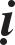 Töï mình khoâng bieát phaùp: Töï mình laøm moïi vieäckhoâng nhöphaùp.Xaáu aùc giaän döõ: töùc laø chín phieàn naõo.Khoâng caên cöù: Khoâng thaáy, khoâng nghe, khoâng nghi.Ngöôøi khoâng phaïm Ba-la-di: Töùc laø ngöôøi ñoái vôùi boánBa-la- dikhoâng phaïm moät toäi naøo.Muoán phaù phaïm haïnh cuûa vò kia: Laø muoán khieán cho vò kia hoaøn tuïc hay laøm ngoaïi ñaïo.Thôøi gian sau hoaëc coù ngöôøi hoûi hoaëc khoâng coù ngöôøi hoûi:Nghóa laø sau ñoù töï kieåm nghieäm laïi choã naøo, khi naøo, thaáy theá naøo.Söï vieäc coù boán thöù: Ngoân traùnh söï (Söï tranh caõi do lôøi noùi), Giaùogiôùi traùnh söï (Söï tranh caõi do chæ daãn), Phaïm toäi traùnh söï (Söï tranh caõi do phaïm toäi, Söï traùnh söï (Söï tranh caõi do söï vieäc).Neáu Tyø-kheo khoâng thaáy, khoâng nghe, khoâng nghi ngöôøi khaùc phaïm Ba-la-di maø duøng phaùp naøy huûy baùng thì phaïm Taêng-giaø-baø-thi- sa.Thaáy maø nghi, nghe maø nghi, nghi maø nghi, thaáy maø queân, nghe maø queân, nghi maø queân, roài duøng phaùp khoâng caên cöù  ñeå  huûy baùng, phaïm Taêng-giaø-baø-thi-sa.Neáu ngöôøi nghe söï huûy baùng maø hieåu roõ thì phaïm Taêng- giaø-baø- thi-sa, khoâng hieåu roõ phaïm Thaâu-lan-giaù.Neáu vieát thö, sai söû, ra daáu hieäu, noùi lôøi töông tôï, duøng lôøi baèng tay ñeå huûy baùng maø ngöôøi hieåu roõ, phaïm Thaâu-lan-giaù, khoâng hieåu roõ, phaïm Ñoät-kieát-la. Neáu huûy baùng Tyø-kheo-ni, Thöùc-xoa-ma-na, Sa- di, Sa-di-ni phaïm Ñoät-kieát-la. Tyø-kheo-ni huûy baùng Tyø-kheo-ni phaïm Taêng-giaø-baø-thi-sa. Huûy baùng Tyø- kheo phaïm Ba-daät-ñeà, huûy baùng Thöùc-xoa-ma-na, Sa-di,  Sa-di-  ni phaïm Ñoät-kieát-la. Thöùc-xoa-ma-na, Sa-di, Sa-di-ni huûy baùng naêm chuùng ñeàu phaïm Ñoät-kieát-la.Xong giôùi thöù taùm 	-Ñöùc Phaät ôû taïi thaønh Vöông-xaù. Baáy giôø Tyø-kheo-ni Thaâu- la-nan- ñaø,  do vì Tyø-kheo Ñaø-baø laø baäc ñaït  thaàn thoâng coù oai  ñöùc lôùn, neân thöôøng tôùi lui thaêm vieáng, roài cuøng trong moät truù xöù ngoài ñeå nghe phaùp. Töø-ñòa thaáy vaäy neân tìm caùch phæ baùng. Nhaân moät böõa noï, töø treân nuùi Kyø-xaø-quaät ñi xuoáng, Töø-ñòa  thaáy  hai  con khæ oâm nhau giao hôïp, laïi naûy sinh yù  nghó:  Nay  ta  neân  möôïn boái caûnh hai con khæ naøy ñaët teân con ñöïc laø Ñaø-baø, con caùi laø Thaâu-la-nan-ñaø. Laøm theo yù nghó, Töø-ñòa noùi  vôùi  caùc  Tyø- kheo Tröôûng laõo: Tröôùc ñaây toâi duøng phaùp khoâng caên cöù huûy baùng Ñaø-baø, nay chính  toâi  thaáy  Ñaø-baø  cuøng  Thaâu-la-nan-ñaø laøm haïnh baát tònh. Caùc Tyø-kheo ñem vaán ñeà naøy baïch Phaät, Ñöùc Phaät baûo caùc Tyø-kheo neân taäp hôïp Taêng ñeå kieåm vaán  Töø-ñòa: OÂng noùi tröôùc ñaây oâng duøng phaùp khoâng caên cöù phæ baùng Ñaø-baø, nay chính oâng thaáy Ñaø- baø cuøng Thaâu-la-nan-ñaø laøm haïnh baát tònh laø söï thaät hay laø hö doái? Caùc Tyø-kheo vaâng lôøi Phaät daïy, taäp hôïp Taêng roài hoûi Töø-ñòa… cho ñeán caâu: OÂng noùi ñoù laø  söï  thaät  hay laø hö doái (nhö treân ñaõ noùi). Ñeå traû lôøi cho caâu  hoûi  naøy, Töø-ñòa noùi: Thaät söï toâi khoâng  thaáy  Ñaø-baø  laøm  haïnh  baát tònh. Toâi chæ thaáy Thaâu-la-nan-ñaø thöôøng tôùi lui choã Ñaø-baø, vì muoán phæ baùng neân möôïn boái caûnh hai con khæ giao hôïp toâi ñaõ thaáy khitöø treân nuùi Kyø-xaø-quaät ñi xuoáng. Toâi taïm goïi con khæ ñöïc laø Ñaø-baø vaø con khæ caùi laø Thaâu-la-nan-ñaø roài keát luaän: Chính toâi thaáy hai ngöôøi  laøm haïnh  baát tònh maø thoâi. Caùc  Tyø-kheo baèng moïi caùch quôû traùch:   Taïi sao vôùi phaàn vieäc khaùc nhau, oâng laïi laáy ra moät maåu nhoû hay moät khía caïnh töông töï roài quy keát laø Ba-la-di ñeå phæ baùng Tyø-kheo khoâng phaïm Ba-la-di? Caùc Tyø-kheo cuøng ñeán choã Ñöùc  Phaät  ñeå  trình  baøy  leân Ngaøi söï vieäc. Nhaân vieäc naøy, Ñöùc  Phaät taäp  hôïp  Tyø-kheo Taêng, hoûi Töø-ñòa: Thaät söï oâng coù nhö vaäy khoâng? Töø-ñòa thöa: Baïch  Ñöùc  Theá Toân! Söï thaät con coù nhö vaäy. Ñöùc Phaät baèng moïi hình thöùc quôû traùch nghieâm khaéc roài, baûo caùc Tyø-kheo: Do möôøi ñieàu lôïi, nay Ta vì caùc Tyø-kheo kieát giôùi. Töø nay giôùi naøy ñöôïc noùi nhö sau: “Tyø-kheo naøo töï thaân khoâng nhö phaùp vì giaän döõ, aùc yù, töø trong phaàn khaùc laáy ra  moät khía caïnh nhoû hay moät khía caïnh  töông töï roài quy keát Ba-la-di    ñeå phæ baùng Tyø-kheo khoâng phaïm Ba-la-di, nhaèm phaù hoaïi  phaïm haïnh cuûa v kia. Thôøi gian sau, Tyø-kheo naøy, hoaëc coù ngöôøi hoûi hoaëc khoâng coù ngöôøi hoûi, töï noùi: Vieäc naøy vì toâi giaän neân töø trong phaàn  khaùc laáy ra moät phaàn nhoû hay moät khía caïnh töông töï ñeå phæ baùng, phaïm Taêng-giaø-baø-thi-sa”.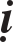 Söï laø Ngoân traùnh söï, Giaùo giôùi traùnh söï,  Phaïm toäi traùnh     söï, Söï traùnh söï. Neáu Tyø-kheo thaáy ngöôøi khaùc phaïm Taêng-giaø- baø-thi-sa, hoaëc khi nhaäp ñònh töôûng hoï phaïm Taêng-giaø-baø-thi-sa, vì giaän döõ, trong phaàn söï khaùc laáy moät maûnh hoaëc töông tôï moät maûnh ñeå phæ baùng Tyø-kheo khoâng phaïm Ba-la-di thì phaïm Taêng-giaø-baø-thi-sa. Nghe, nghi cuõng nhö vaäy. Thaáy, nghe, nghi ngöôøi khaùc phaïm Thaâu-lan-giaù, phaïm Ba- daät-ñeà, phaïm Ba-la- ñeà-ñeà-xaù-ni, phaïm Ñoät-kieát-la. Duøng Ba-la-di phæ baùng cuõng nhö vaäy. Ngoaøi ra nhö treân ñaõ noùi.Xong giôùi thöù chín. 	--Ñöùc Phaät ôû trong röøng caây A-naäu thuoäc aáp Di Na. Khi aáy, caùc quyù toäc thuoäc gioøng hoï Thích, nhieàu ngöôøi ñeán vôùi Ñöùc Phaät xuaát gia hoïc ñaïo. Khoâng boû lôõ thôøi gian, Thích-ma-nan noùi vôùi A-na-luaät: Nay caùc quyù toäc ñeàu xuaát gia tu phaïm haïnh, taïi sao rieâng anh em chuùng ta khoâng xuaát gia? Neáu ta xuaát gia thì ngöôi coi ngoù vieäc nhaø. Neáu ngöôi xuaát gia thì ta ôû nhaø lo lieäu. A-na- luaät noùi: Anh cöù ñi xuaát gia, em seõ lo lieäu vieäc nhaø. Thích-ma-  nan noùi: Tröôùc ñaây, vieäc nhaø coù anh lo, em chæ thoï höôûng sung söôùng, ñaâu coù bieát gian nan cöïc nhoïc laø gì. Tuy nhieân, xuaát gia haønh ñaïo, ñieàu cöïc khoå cuõng ñaâu laø keùm. Nay em ôû nhaø thì anh phaûi chæ veõ em phöông phaùp quaûn lyù gia nghieäp. Caùch  quaùn xuyeán moïi vieäcnghe anh noùi ñaây: Ban ngaøy phaûi thích öùng ra sao, ban ñeâm phaûi laøm gì, phöông phaùp laøm ruoäng, mua baùn, ñieàu haønh ngöôøi aên keû ôû, taát yeáu phaûi khoân kheùo duøng lôøi nhö vaäy. A-na-luaät noùi: Neáu quaûn lyù gia nghieäp maø phaûi nhö vaäy  môùi coù  ñöôïc keát quaû  thì moät ngaøy em cuõng khoâng theå quaûn lyù noåi, thoâi anh ôû nhaø, em seõ  ñi xuaát gia. Thích-ma-nan noùi: Phaùp cuûa chö Phaät Theá Toân, cha meï khoâng cho pheùp thì khoâng ñöôïc tu ñaïo, nay em phaûi ñeán xin pheùp meï, töï mình noùi leân yù nguyeän naøy. Tröôùc meï, A-na-luaät giaûi baøy lôøi xin: Thöa meï, con muoán vì Phaät phaùp maø xuaát gia hoïc ñaïo. Baø meï traû lôøi: Meï chæ coù hai anh em con, tình meï  thöông yeâu hai con quaù saâu ñaäm, laøm sao soáng maø xa lìa nhau ñöôïc! Nhaø mình raát giaøu coù, thích hôïp vôùi vieäc tu coâng ñöùc, con phieàn gì phaûi xuaát gia, ñeå laøm ñau loøng meï! A-na-luaät tha thieát caàu xin ñeán laàn thöù ba, baø meï beøn noùi: Neáu Vua Baït-ñeà xuaát gia thì meï cuõng ñoàng yù cho con xuaát gia. Ñaõ töø laâu Vua Baït-ñeà cuøng A-na- luaät, A-nan, Nan-ñeà, Ñieàu-ñaït, Baø-baø, Kim-tyø-loâ v.v… raát naëng tình thöông meán, neân coù laøm vieäc gì, theà khoâng traùi yù nhau. Vôùi yù cuûa meï nhö theá, A-na-luaät ñeán ngoû lôøi leân Vua Baït- ñeà: Nay toâi coù chuùt öôùc nguyeän, öôùc nguyeän naøy chæ tìm thaáy töø lôøi theà cuûa Vua laø chuùng ta ñaõ long troïng theà khoâng laøm traùi yù, neáu laøm     traùi nhau thì ñaàu bò vôõ thaønh baûy maûnh. Vua noùi: Chæ khieán lôøi nguyeän cuûa khanh taát phaûi thuaän hôïp vôùi lôøi theà. A-na-luaät lieàn ñem yù kieán cuûa meï mình trình baøy leân Vua Baït-ñeà. Nhaø Vua  nghe xong noùi: YÙ nguyeän cuûa khanh toâi chöa coù theå laøm lieàn ñöôïc. Taïi sao vaäy? Toâi nguyeän laøm Vua, caùi quaû naøy ngaøy  nay toâi môùi baétt ñaàu. Thaân toäc toâi giaøu sang khoâng coù vieäc gì ñeå  lo  caû, laøm sao coù theå boû neáp soáng naøy ñeå xuaát gia hoïc ñaïo?A-na-luaät noùi: Neáu Vua xuaát gia thì nguyeän toâi môùi toaïi,tham ñaém söï phoàn vinh thì toâi phaûi traàm luaân laâu daøi, xin Vua   suy nghó kyõ ñöøng ñeå traùi vôùi lôøi theà tröôùc kia. Vua Baït-ñeà noùi:  Toâi seõ laøm theo nguyeän cuûa baïn, nhöng ñeå cho toâi sau baûy naêm, toâi seõ cuøng baïn xuaát gia hoïc ñaïo. A-na-luaät noùi: Sau baûy naêm chaéc gì Ñöùc Phaät coøn taïi theá?! Hôn nöõa maïng soáng cuûa toâi khoù coù theå baûo ñaûm ñöôïc. Taïi sao nay Vua laïi neâu ra kyø heïn naøy? Vua Baït-ñeà noùi: Baûy naêm, neáu coù laâu thì saùu naêm coù theå ñöôïc chaêng? A-na-luaät cuõng traû lôøi nhö treân, laïi heïn naêm, boán, ba,  hai  ñeán  coøn moät naêm, roài töø baûy thaùng ñeán coøn moät thaùng, töø baûy ngaøy ñeán coøn moät ngaøy ñeàu cuõng nhö vaäy. Nhaø Vua noùi: Chuùng ta laø Tröôûng giaû ñaâu coù theå ñi moät caùch ñoät xuaát nhö vaäy. Chuùng ta  caàn phaûi chuaån bò ñaày ñuû phöông tieän, xa giaù heát söùc trang  nghieâm ñeå du haønh, nhaân ñoù môùi thöïc hieän chí nguyeän ñöôïc.  Baâygiôø baïn coù theå noùi yù ñònh naøy vôùi A-nan-ñaø v.v… A-na-luaät lieàn thoâng tin cho naêm ngöôøi baïn. Naêm ngöôøi baïn raát haân hoan taâm ñaàu yù hôïp. Ngay trong ñeâm ñoù, boán binh chuûng  ñöôïc trang bò hoaøn taát. Moät söï trang hoaøng heát söùc loäng laãy, oai nghieâm, vaøo  luùc trôøi vöøa saùng, ñoaøn ngöôøi ra khoûi thaønh du haønh… Cuoái cuoäc du haønh thöôûng laõm, Öu-ba-ly ngöôøi thôï caïo toùc ñöôïc maät baùo… Baûy ngöôøi rôøi khoûi ñoaøn tuøy tuøng ñeán moät nôi heûo laùnh, vaéng veû, aån mình roài côûi y phuïc quyù giaù bieáu cho ngöôøi thôï caïo, nhôø oâng ta caïo toùc, caûi ñoåi y phuïc leân ñöôøng xuaát gia. Baûy ngöôøi ñi chöa bao laâu, Öu-ba-ly giöït mình nghó ngôïi: Caùc haøo toäc gioøng hoï Thích huøng cöôøng, neáu bieát ta caïo ñaàu cho baûy ngöôøi naøy, chaéc hoï seõ gieát ta. Hôn nöõa, caùc quyù toäc naøy coøn boû nhaø ñi xuaát gia, nay ta  taïi sao khoâng boû ñoà ngheà hôùt toùc vaø caùc y phuïc quyù giaù naøy ñeå xuaát gia? Khoâng do döï, Öu-ba-ly lieàn caïo ñaàu, roài ñem caùc y  phuïc quyù treo nôi goác caây, vôùi yù nghó, ai caàn thì laáy, roài ñi thaät nhanh, khoâng bao laâu ñuoåi theo kòp baûy ngöôøi vaø noùi: Nay toâi cuõng muoán theo quyù vò ñeå xuaát gia. Baûy ngöôøi keát naïp ngay. Hoï cuøng nhau ñi ñeán choã Ñöùc Phaät, ñaàu maët ñaûnh leã saùt chaân, roài thöa: Baïch Ñöùc Theá Toân! Nay chuùng con muoán xuaát gia tònh tu phaïm haïnh, rieâng Öu-ba-ly laø ngöôøi noâ boäc cuûa chuùng con, xin Ngaøi ñoä cho oâng ta thoï giôùi Cuï tuùc tröôùc, sau ñoù môùi ñoä chuùng con, ñieàu caàn phaûi nhö theá ñeå cho chuùng con vaø caùc Thích chuûng phaù taâm kieâu maïn ñoái vôùi Öu-ba-ly. Ñöùc Phaät lieàn ñoä Öu-ba-ly tröôùc, ñoä baûy ngöôøi sau.Ngay sau thôøi gian naøy, Ñöùc Theá Toân coù nhöõng suy nghó:Thaønh Ca-duy-la-veä caùch ñaây khoâng xa, caùc gioøng hoï Thích bieát ñöôïc coù theå gaây trôû  ngaïi. Ñöùc Phaät cuøng ñöa taùm ngöôøi ñeán thaønh Baït-ñeà-la.  Döôùi taøng caây Voõng Laâm, Ñöùc Phaät ñaõ vì hoï noùi phaùp dieäu: nhaõn voâ thöôøng, saéc voâ thöôøng, nhaõn thöùc, nhaõn xuùc, nhaõn xuùc laøm nhaân duyeân sinh thoï voâ thöôøng. Cho ñeán yù voâ thöôøng, phaùp voâ thöôøng, yù thöùc, yù xuùc, yù  xuùc nhaân duyeân sinh  thoï voâ thöôøng. Caùc ngöôøi laø Thaùnh ñeä töû neân phaûi thöïc hieän quaùn saùt nhö vaäy, sinh taâm chaùn lìa, sôû ñaéc trí tueä giaûi thoaùt, choã phaûi laøm ñaõ laøm xong, phaïm haïnh ñaõ laäp, khoâng thoï thaân sau. Sau khi nghe thuyeát phaùp, coù saùu ngöôøi ñoaïn heát laäu hoaëc, ñaéc A-la-haùn. A-nan vì haàu Phaät neân caùc laäu hoaëc khoâng ñoaïn heát, Ñieàu-ñaït, ngöôøi duy nhaát khoâng thu ñöôïc ñieàu gì.Vua Baït-ñeà sau khi ñaéc quaû A-la-haùn, taâm tònh khoâng coù sôï seät, hoaëc toïa thieàn hay kinh haønh döôùi  taøng  caây  hay  nôi vaéng veû, töï thaân lieàn ñöôïc söï vui söôùng thanh thaûn ñaõ thoát leân lôøi: Thích thay! Vui thay! AÂm thanh naøy ñöôïc moät Tyø-kheo  khaùc nghe ñöôïc, taùc yù nghó: Chaéc Tyø- kheo Baït-ñeà nhôù ñeán nieàm vuitheá tuïc, khoâng vui vôùi phaïm haïnh nöõa. Ngay sau ñoù, vò aáy ñeán baïch Phaät: Con ñaõ höôùng veà Baït-ñeà vaø nghe vò naøy noùi: Thích thay! Vui thay! Chaéc oâng ta nhôù laïi nieàm vui khi coøn laøm Vua, khoâng thích soáng phaïm haïnh. Ñöùc Phaät baûo Tyø-kheo aáy goïi Baït- ñeà ñeán ñaây. Vò kia ñeán choã Baït-ñeà noùi: Ñaïi sö goïi thaày. Baït-ñeà ñeán gaëp Phaät, ñaàu maët kính leã saùt chaân, roài ñöùng qua moät beân. Ñöùc Phaät hoûi Baït- ñeà: Söï thaät oâng coù noùi: “Vui thay” hay khoâng? Baït-ñeà thöa: Baïch Ñöùc Theá Toân! Thaät söï con coù noùi “Vui thay”. Ñöùc Phaät laïi hoûi Baït-ñeà: OÂng noùi “Vui thay” vôùi yù nghóa nhö theá naøo? Baït-ñeà thöa: Xöa kia ôû taïi gia, con soáng  trong  baûy  lôùp thaønh vaây boïc, baûy haøng voi, baûy haøng ngöïa, baûy haøng xe, baûy haøng boä binh, boán binh chuûng bao quanh, aáy vaäy khi nghe moät  aâm thanh khaùc laï thì loøng kinh sôï, loâng toùc döïng ngöôïc. Nay ôû döôùi taøng caây, nôi ñaát troáng maø thaûn nhieân khoâng chuùt lo sôï neân con ñaõ phaûi noùi lôùn “Vui thích” laø vaäy! Ñöùc Phaät baûo Tyø-kheo kia: Baït-ñeà ñaõ ñaéc A-la-haùn, maø khoâng vui vôùi neáp soáng phaïm haïnh laø ñieàu khoâng heà coù. Töø Baït-ñeà, baáy giôø Ñöùc Phaät noùi keä:Vui thay! A-la-haùn Khoâng coøn aân aùi buoäc Phaù ñöôïc duïc, saân, si Xoùa boû löôùi kieát söû.Nieát-baøn ñaõ ñeán nôi Ñaâu coøn taâm ueá tröôïc Nhieãm ñaém nôi theá gian Giaûi thoaùt döùt caùc laäu. Naêm aám töôøng taän roõ Baûy röøng phaùp du haønh Choã ñi cuûa roàng lôùn Cheá phuïc moïi sôï haõi.Thaønh töïu möôøi thöù ñöùc Vua ñöùc Tam- muoäi thieàn Moïi höõu laäu ñaõ saïchLaø ñeä nhaát theá gian. Baát ñoäng khoâng sôï haõiKhoâng thoï nhaän thaân sau Tòch dieät, ñeàu döùt saïch Baùo khoå, laïc haèng khoâng. Vöõng vaøngtrí voâ hoïc Thaân  naøy, thaân sau cuøng Phaïm haïnh kieân coá laäp Khoâng ñaâu maø khoâng tin.Khaép caû theá gian naøy Coøn  ñaâu caùc duïc laïc Vang löøng sö töû gaàm Naøo ai hôn Ñöùc Phaät.Söï vieäc Ñieàu-ñaït: Ñöùc Theá Toân cuøng caùc Ñaïi ñöùc Thanh vaên nhaän lôøi môøi cuûa Long vöông A-naäu-ñaït. Ñieàu-ñaït chöa ñaéc thaàn thoâng neân khoâng theå ñi ñöôïc, xaáu hoå voâ cuøng, do vaäy naûy sinh yù nghó: Nay ta caàn phaûi tìm phaùp hoïc tu thaàn thoâng. Ñieàu-ñaït ñeán baïch Phaät: Cuùi xin Phaät vì con daïy phaùp tu thaàn thoâng. Ñöùc Phaät höôùng daãn, Ñieàu-ñaït thoï giaùo. Trong thôøi gian an cö, Ñieàu-ñaït  ñaéc thaàn thoâng. Vôùi keát quaû thu hoaïch ñöôïc, Ñieàu-ñaït tö duy: Ai neân giaùo hoùa tröôùc. Ñieàu-ñaït nghó ngay ñeán thaùi töû con Vua Bình-sa teân laø Chuùng Laïc, caàn daãn daét ngöôøi naøy tröôùc, roài sau môùi chæ baøy cho nhöõng ngöôøi khaùc. Laøm theo yù nghó,  Ñieàu-ñaït  töùc thì maát daïng khoûi Voõng laâm. Treân giöôøng cuûa thaùi töû, Ñieàu-ñaït hieän thaønh moät ñöùa treû nít naèm ngöûa, muùt ngoùn tay.  Thaùi töû thaáy theá voâ cuøng hoaûng sôï, hoûi: Ngöôøi laø trôøi hay laø quyû thaàn? Ñöùa treû traû lôøi: Toâi laø Ñieàu-ñaït, ñöøng neân sôï seät chi caû! Thaùi töû noùi: Neáu laø Ñieàu-ñaït thì neân hieän nguyeân hình trôû  laïi. Ñöùa treû lieàn bieán thaønh Ñieàu-ñaït, ñaày ñuû  oai nghi nhö cuõ. Thaùi  töû hoan hyû, toân Ñieàu-ñaït laøm thaày, haèng ngaøy ñích  thaân  ñeán thaêm hoûi, ñem theo naêm traêm chieác xe. Ñieàu-ñaït laïi hoùa thaønh naêm traêm ñöùa treû naèm ngöûa, muùt ngoùn tay treân moãi xe. Thaùi  töû laïi duøng naêm traêm chieác xe chôû töøng loaïi thöùc aên sang troïng,  ngon laønh ñeán cuùng döôøng. Baáy giôø, ngöôøi caùc  nöôùc  raát thaùn phuïc cuøng baûo nhau: Ñieàu-ñaït coù Ñaïi thaàn löïc neân môùi bieán hoùa ñöôïc nhö vaäy, khieán thaùi töû haèng ngaøy ñeán thaêm hoûi, cuùng döôøng quaù nhieàu caùc loaïi thöùc aên ngon boå. Veà phía Ñieàu-ñaït ñaõ khoâng  töï löôïng söùc mình, neân cöù laøm theo yù muoán, chieâu duï, baûo boïc, nuoâi döôõng ñoà chuùng. Luùc aáy, Ñöùc Theá Toân rôøi Voõng  Laâm ñi  vaøo nhaân gian du haønh hoùa ñoä, ñeán nöôùc Caâu-xaù-di,  truù  nguï trong vöôøn Cuø-sö-la. Khi aáy, Toân giaû Muïc-lieân an truù ôû moät nôi vaéng veû. Taïi nöôùc naøy, tröôùc ñaây coù con cuûa Kieàu-traàn-nhö teân laø Kha- höu, tònh tu phaïm haïnh ñaéc quaû A-na-haøm, sinh leân coõi trôøi Phaïm thieân. Nöûa ñeâm luùc tónh laëng, töø  coõi trôøi giaùng  haï, phoùng ra aùnh saùng röïc rôõ, ñeán choã Toân giaû Muïc-lieân, ñaàu maët kính leãsaùt chaân roài coù lôøi thöa baùo vôùi Toân giaû Muïc-lieân nhö sau: Nay Ñieàu-ñaït giaùo hoùa thaùi töû Chuùng Laïc, hieän caùc thaàn thoâng bieán hoùa. Sôï raèng Ñieàu-ñaït ñaõ chieâu daãn, nuoâi daïy ñoà chuùng, vôùi yù muoán nhaèm phaù hoøa hieäp Taêng. Vöøa döùt lôøi  thöa,  Kha-höu  nhanh nhö chôùp bieán maát. Trôøi vöøa saùng, Toân giaû Muïc-lieân y  phuïc chænh teà ñeán thaúng choã Ñöùc Phaät, trình baøy leân Ngaøi caùc söï vieäc veà Ñieàu-ñaït maø Kha-höu ñaõ thöa baùo. Ñöùc Phaät hoûi Toân giaû Muïc-lieân yù oâng theá naøo? Neân cöùu xeùt lôøi cuûa Kha-höu noùi hay khoâng? Toân giaû Muïc-lieân thöa: YÙ con laø nhö vaäy. Ñöùc Phaät baûo Muïc-lieân: Khoâng neân noùi lôøi aáy. Taïi sao vaäy? Khaép theá gian naøy Ta khoâng thaáy Sa-moân, Baø- la-moân, chö Thieân, Ma phaïm naøo coù theå thoáng laõnh ñoà chuùng cuûa Phaät. Ñöùc Phaät laïi baûo Muïc-lieân: ÔÛ ñôøi coù naêm haïng thaày, hieän nay ñeàu coù maët:Giôùi khoâng thanh tònh, töï noùi thanh tònh. Caùc ñeä töû cuûa hoï ñeàu bieát söï thaät, nhöng che giaáu toäi loãi cuûa thaày ñeå mong caàu lôïi döôõng.Taø maïng dua nònh doái traù, töï noùi mình chaùnh tröïc. Caùc ñeä töû cuõng che giaáu ñieàu ñoù.Noùi ñieàu baát thieän, töï noùi laø lôøi thieän neân caùc ñeä töû vui möøng cho laø thieän.Hieåu bieát khoâng thanh tònh, töï noùi laø thanh tònh, neân caùc ñeä töû heát lôøi ca tuïng hieåu bieát aáy laø tònh.Noùi lôøi khoâng phaûi phaùp luaät, laïi noùi laø phaùp luaät neân caùc ñeä töû cuõng noùi theo laø ñuùng phaùp, vì theá khoâng theå thuyeát phuïc ñöôïc keû trí chaáp nhaän tin theo. Naøy Muïc-lieân! Giôùi cuûa Nhö Lai thanh tònh, khoâng coù doái traù, ñaâu noùi lôøi baát thieän, choã thaáy, choã hieåu bieát thanh tònh, ñieàu noùi ra nhö phaùp, keû trí chaáp nhaän tin töôûng, khoâng caàn ñeä töû huøa theo che giaáu vaø khen ngôïi.Baáy giôø, coù Tyø-kheo khaùc ôû thaønh Vöông-xaù an cö xong, maëc y mang baùt ñeán choã Ñöùc Phaät, baïch: Baïch Ñöùc Theá Toân! Ñieàu-ñaït giaùo hoùa Thaùi töû Chuùng Laïc, hieän laøm  moät ñöùa treû…  cho ñeán cuùng döôøng caùc thöùc aên ngon boå. Ñöùc Phaät baûo: Naøy Tyø-kheo! Ñöøng ham muoán theo kieåu Ñieàu-ñaït laøm caùc bieán hoùa ñoù… ñeå coù ñöôïc lôïi loäc cuùng döôøng. Söï cung kính cuùng döôøng aáy neáu coù caøng laøm taêng gaùnh naëng nôi ñeâm daøi sinh töû thoï caùc  thoáng khoå maø thoâi. Cuõng nhö con choù döõ, duøng gaäy ñaùnh noù, noù caøng theâm döõ. Ñieàu-ñaït cuõng nhö vaäy, nhaän ñöôïc nhieàu  phaåm  vaät cuùng döôøng, phieàn naõo caøng nhanh  choùng  taêng  leân.  Ñöùc Theá Toân muoán laäp laïi yù nghóa aáy neân noùi keä:Ngöôøi ngu taêng ñieàu aùc AÙc sinh töø lôïi döôõng Ngöôøi si ñoaïn phaùp thieän Nhö ñaàu lìakhoûi thaân.Khoâng tu haïnh thanh tònh Laïi  muoán chieâu daïy Taêng Muoán ngoài treân moïi ngöôøiVoïng caàu moïi kính quy. Coù ngöôøi caàu lôïi döôõng Coù ngöôøi caàu Nieát-baøn Lôïi döôõng haïi phaùp thieän Tòch dieät tröø xan tham.Ñöùc Phaät laïi baûo caùcTyø-kheo: Caây chuoái, caây truùc, caây lau do traùi maø cheát. Con Cöï lö mang thai cuõng boû maïng. Nay Ñieàu- ñaït tham caàu lôïi döôõng cuõng nhö vaäy. Ñöùc Theá Toân muoán nhaéc laïi nghóa naøy, noùi keä nhö sau:Do buoàng, caây chuoái cheát Do traùi, truùc lau dieätCöï lö oâm thai cheát Keû só maát vì tham.Noái tieáp söï vieäc: Rôøi nöôùc Caâu-xaù-di, Ñöùc Theá Toân treân böôùc ñöôøng du haønh ñaõ ñeán thaønh Vöông-xaù, truù nguï trong nuùi Kyø-xaø-quaät. Ngaøi ñöôïc caùc Tyø-kheo, Tyø-kheo-ni, Öu-baø-taéc, Öu- baø-di, quoác vöông, Ñaïi thaàn, Sa-moân, Baø-la-moân, Phaïm chí, Cö   só cung kính toân troïng, taùn thaùn vaø cuùng döôøng thöùc aên, y phuïc, ngoïa cuï vaø thuoác men. Gioáng nhö boâng sen, Ngaøi khoâng heà ñaém tröôùc. Luùc aáy, ôû giöõa moät röøng ngöôøi ñuû moïi taàng lôùp vaây quanh laéng nghe Ngaøi thuyeát phaùp, Ñieàu-ñaït töø choã ngoài ñöùng daäy, söûa laïi y phuïc, ñeå troáng vai beân phaûi, ñaàu maët ñaûnh leã saùt chaân, quyø goái chaáp tay baïch Phaät: Baïch Ñöùc Theá Toân! Cuùi xin Ngaøi ôû yeân trong söï an laïc, töø nay cho con xin ñöôïc laõnh ñaïo xöû lyù vieäc chuùng Taêng. Ñöùc Phaät noùi vôùi Ñieàu-ñaït: Xaù-lôïi-phaát, Muïc-lieân  coøn  chöa theå thoáng laõnh ñoà chuùng cuûa Ta, huoáng nöõa oâng laø ngöôøi  ngu si, nhö loaïi ñôøm daõi! Bò quôû traùch, Ñieàu-ñaït loøng ñaày phaãn haän nghó: Taïi sao Ñöùc Theá Toân ñoái tröôùc ñaïi chuùng laïi nhuïc maï  ta thaäm teä nhö theá! Do taâm aùc aáy naûy sinh nhaém ñeán Ñöùc Phaät neân Ñieàu-ñaït baét ñaàu toån giaûm thaàn tuùc. Ñieàu-ñaït laïi nghó: Ñöùc Phaät khen ngôïi Xaù-lôïi-phaát, Muïc-kieàn-lieân maø nhuïc maï ta. Ñieàu-ñaït laàn nöõa sinh taâm aùc ñoái vôùi Xaù-lôïi-phaát vaø Muïc-kieàn- lieân, neân thaàn tuùc cuûa Ñieàu-ñaït laïi bò toån giaûm laàn thöù hai. Ñieàu-ñaït trôû veà nôi cö nguï cuûa mình. Vaây quanh nghe Ñieàu-ñaït thuyeát phaùp laø quoác vöông vaø ñoâng ñaûo quaàn chuùng. Trong soá ngöôøi ñoâng ñaûo kia coù moät Tyø-kheo ñeán baïch Phaät: Nay quoác vöông vaø raát ñoâng quaàn chuùng vaây quanh Ñieàu-ñaït ñeå nghe noùi phaùp. Ñöùc Phaät baûo: Naøy Tyø- kheo, Ñieàu-ñaït khoâng nhöõng ñôøi naøy coù ñöôïc ñaïi chuùng maø ñôøi quaù khöù ñaõ töøng coù ñöôïc soá ñoâng Tyø-kheo vaây quanh.Veà ñôøi quaù khöù xa xöa, coù moät Ma-naïp ôû trong hang nuùi, tuïng ñoïc saùch saùt lôïi. Moät con caùo ñoàng ôû saùt caïnh ñoù ñaõ chuyeân chuù nghe tuïng saùch aáy neân nôi taâm coù ñöôïc söï toû roõ, roài nghó ra ñöôïc ñieàu naøy: Nhö choã ta hieåu lôøi vaên trong saùch naøy, ñuû ñeå laøm Vua trong caùc loaøi thuù. Töø yù nieäm ñaõ coù, con caùo ñoàng lieàn leân ñöôøng. Treân ñöôøng du haønh, noù gaëp moät con caùo ñoàng khaùc oám yeáu, muoán gieát quaùch. Con caùo kia noùi: Taïi sao gieát toâi? Lieàn ñaùp: Ta laø Vua cuûa loaøi thuù, ngöôi khoâng thaàn phuïc ta thì bò gieát ngay. Con caùo kia vaâng lôøi: Xin oâng ñöøng gieát toâi, toâi xin laøm keû tuøy tuøng oâng. Theá laø hai con caùo cuøng nhau leân ñöôøng. Laïi gaëp moät con caùo khaùc, chuùng cuõng muoán gieát ngay.  Hai beân  ñoái  ñaùp nhö treân. Con caùo kia laïi ngoû lôøi xin ñöôïc tuøy tuøng. Cöù nhö theá laàn löõa noù haøng phuïc taát caû loaøi caùo. Laïi duøng baày caùo haøng phuïc taát caû voi. Laïi duøng loaøi voi haøng phuïc hoå. Laïi duøng loaøi hoå haøng phuïc taát caû sö töû. Con caùo ñoàng kia taïm thôøi ñöôïc laøm Vua trong loaøi thuù. Ñaõ ñöôïc laøm Vua roài laïi naûy sinh yù nghó: Nay ta ñaõ laø Vua trong loaøi thuù, thì khoâng neân laáy loaøi thuù laøm vôï. Noù haønh ñoäng ngay treân löng voi chuùa traéng, vaây quanh noù laø voâ soá loaøi thuù, noù ra leänh vaây haõm ngaøn voøng thaønh Ca-di. Nhaø Vua sai söù hoûi: Caùc ngöôi laø loaøi thuù, taïi sao laøm nhö vaäy? Con caùo ñoàng kia traû lôøi:  Ta laø Vua caùc loaøi thuù, neân caàn cöôùi con gaùi cuûa nhaø Vua. Neáu oâng thuaän yù ta thì toát laém, baèng khoâng, ta seõ tieâu dieät nöôùc oâng. Söù thaàn veà baùo nhö vaäy. Nhaø Vua taäp hôïp quaàn thaàn laïi ñeå cuøng nhau nghò baøn. Chæ tröø moät vò quan, soá coøn laïi ñeàu coù yù kieán laø neân gaû. Taïi sao vaäy? Vì leõ quoác gia   chæ nöông vaøo uy saéc cuûa voi ngöïa, ta coù voi ngöïa, ñoái phöông laïi coù sö töû. Voi ngöïa nghe tieáng gaàm cuûa sö töû ñeàu khieáp vía, naèm saùt ñaát, do vaäy chieán cuoäc khoâng chaéc chaén thaéng ñöôïc, seõ bò caùc loaøi thuù tieâu dieät, ñaâu  chæ vì moät  ngöôøi con gaùi maø ñeå cho quoác gia bò tieâu vong. Khi aáy, vò Ñaïi thaàn thoâng minh ñaày möu löôïc kia taâu vôùi nhaø Vua:  Xöa nay thaàn chöa heà nghe thaáy coù moät con gaùi cuûa nhaø Vua naøo ñem gaû cho loaøi thuù thaáp heøn. Thaàn tuy yeáu ñuoáithaät nhöng thaàn xin gieát cho kyø ñöôïc con caùo noï, khieán baày thuù kia ñeàu phaûi chaïy taùn loaïn. Nhaø Vua hoûi: Möu keá  ra  sao khanh ñeà xuaát ñi? Vò Ñaïi thaàn taâu: Nhaø Vua chæ neân    sai söù heïn ngaøy ñaùnh nhau. Tröôùc khi giao chieán, Vua yeâu caàu Vua thuù moät ñieàu, ñoù laø ra leänh sö töû ñaùnh tröôùc  roài  môùi gaàm  sau. Chuùng noù töôûng ta sôï neân nhaát ñònh cho sö   töû gaàm tröôùc roài ñaùnh sau. Ñeán ngaøy giao chieán, nhaø Vua phaûi ra leänh trong thaønh, moïi ngöôøi ñeàu nheùt loã tai laïi. Nhaø Vua aùp duïng möu keá naøy, sai söù heïn ngaøy giao chieán vaø yeâu caàu ñieàu treân. Tröôùc khi giao chieán, nhaéc laïi ñeà nghò treân roài môùi xuaát quaân. Khi traän chieán baét ñaàu, quaû thaät chaøng caùo kia ra leänh cho sö töû gaàm roáng tröôùc, nghe tieáng sö töû gaàm roáng, traùi tim chaøng caùo vôõ laøm baûy maûnh, cheát  töø  treân löng voi vaø rôùt aøo xuoáng ñaát, ngay luùc aáy caùc loaøi thuù taùn loaïn, taåu thoaùt. Nhaân vieäc naøy, Ñöùc Phaät noùi keä:Caùo ñoàng laém kieâu maïn Muoán tìm  caàu vaây caùnh Keùo ñeán thaønh Ca-di Töï  xöng  laø Vua thuù.Ngöôøi kieâu maïn  cuõng vaäy Muoán  thoáng laõnh ñoà chuùng Taïi nöôùc Ma-kieät-ñaøTöï xöng laø phaùp chuû.Ñöùc Phaät baûo caùc Tyø-kheo: Vua Ca-di thuôû aáy, nay chính laø Ta. Vò Ñaïi thaàn thoâng tueä ñoù, nay laø Xaù-lôïi-phaát, Vua thuù caùo ñoàng kia laø Ñieàu-ñaït hieän nay. Naøy caùc Tyø-kheo! Xöa kia Ñieàu- ñaït doái traù ñeå ñöôïc thuoäc haï vaây caùnh, nay cuõng nhö vaäy. Naøy Xaù-lôïi-phaát! OÂng neân ñeán trong chuùng cuûa Ñieàu-ñaït coâng boá nhö sau: Ai chaáp nhaän naêm phaùp cuûa Ñieàu-ñaït thì ngöôøi aáy seõ khoâng thaáy Phaät, Phaùp, Taêng.  Toân  giaû Xaù- lôïi-phaát thöa: Xöa kia, con ñaõ töøng khen ngôïi Ñieàu-ñaït, laøm sao nay con laïi cheâ bai ñöôïc? Ñöùc Phaät daïy: Tröôùc kia oâng khen ngôïi laø ñuùng söï thaät hay khoâng? Xaù-lôïi-phaát thöa: Laø ñuùng söï thaät! Ñöùc Phaät daïy: Nay, Ñieàu-ñaït laø ngöôøi ñaùng cheâ, oâng cheâ, cuõng laø ñuùng söï thaät. Ñöùc Phaät baûo caùc Tyø-kheo: Nay neân baïch nhò Yeát-ma ñeå sai Xaù- lôïi-phaát ñeán trong chuùng cuûa  Ñieàu-ñaït tuyeân boá lôøi cheâ traùch  naøy. Moät Tyø-kheo baïch:Ñaïi ñöùc Taêng xin laéng nghe! Nay Taêng sai Toân giaû Xaù-lôïi- phaát ñeán trong chuùng cuûa Ñieàu-ñaït coâng boá: Neáu vò naøo chaáp nhaän naêm phaùp cuûa Ñieàu-ñaït seõ khoâng thaáy Phaät, Phaùp, Taêng.Neáu thôøi gian thích hôïp ñoái vôùi Taêng, Taêng chaáp thuaän. Ñaây laø  lôøi taùc baïch.Ñaïi ñöùc Taêng xin laéng nghe! Nay Taêng sai Toân giaû Xaù-lôïi- phaát ñeán trong chuùng cuûa Ñieàu-ñaït coâng boá: Neáu vò naøo chaáp nhaän naêm phaùp cuûa Ñieàu-ñaït seõ khoâng thaáy Phaät, Phaùp, Taêng. Caùc Tröôûng laõo naøo chaáp thuaän thì im laëng, vò naøo khoâng ñoàng yù thì noùi.Taêng ñaõ ñoàng yù sai Toân giaû Xaù-lôïi-phaát roài, Taêng ñoàng yù neân im laëng. Vieäc nhö vaäy, thoï trì nhö vaäy.Thi haønh nhö vaäy neân Toân giaû Xaù-lôïi-phaát ñeán thaúng trong chuùng cuûa Ñieàu-ñaït doõng daïc xöôùng leân: Neáu vò naøo chaáp nhaän naêm phaùp cuûa Ñieàu-ñaït seõ khoâng thaáy Phaät, Phaùp, Taêng. Khi aáy, trong chuùng hoäi cuûa Ñieàu-ñaït moïi ngöôøi ñeàu la lôùn:  Sa-moân Thích töû laïi ganh gheùt vôùi nhau, thaáy Ñieàu-ñaït nhaän ñöôïc nhieàu phaåm vaät cuùng döôøng neân ganh gheùt noùi nhö theá. Baáy giôø, Vua Bình-sa cuõng ôû trong chuùng aáy tuyeân leänh: Ñöøng noùi nhö  vaäy.  Taïi sao? Chuùng ñeä töû Phaät thanh tònh, khoâng  coù vaán ñeà ganh gheùt nhö theá. Ngay luùc aáy, Ñieàu-ñaït noùi  vôùi chuùng:  Ai muoán  thaáy hoa Maïn-ñaø-la treân coõi trôøi? Caû chuùng ñeàu noùi, muoán thaáy. Ñieàu-ñaït lieàn bieán maát daïng tröôùc chuùng hoäi ñeán beân ao hoa vôùi söï ham thích beû laáy caønh hoa, thaàn tuùc töø ñoù maát luoân. Trôû veà laïi vò trí cuõ, Ñieàu-ñaït sau khi maát thaàn tuùc, ñaõ sinh taâm aùc muoán haïi Ñöùc Phaät, neân noùi vôùi thaùi töû: Nay phuï  vöông cuûa oâng cai trò  baèng chaùnh phaùp, theo choã toâi hieåu thì khoâng bieát khi naøo  môùi suy taøn. Maïng ngöôøi voâ thöôøng, khoù baûo ñaûm ñöôïc hôi thôû sau,  taïi sao vöông vò naøy phaûi keùo daøi thôøi gian laâu nhö vaäy ñoái vôùi thaùi töû? OÂng coù theå  möu ñoà ñeå sôùm naém  laáy boán  bieån. Toâi seõ  haïi Phaät thay theá ngoâi Phaùp vöông. Trong nöôùc Ma-kieät naøy seõ  coù Vua môùi, Phaät môùi cuøng nhau hoaèng hoùa ñaïo, haù khoâng phaûi  laø ñieàu toát chaêng? Thaùi töû traû lôøi: Coâng ôn cha meï lôùn hôn trôøi ñaát, coâng ôn nuoâi döôõng trôøi beå aáy toâi muoán baùo ñeàn nhöng chöa ñaùp ñöôïc, taïi  sao thaày laïi chæ loái cho toâi laøm ñieàu phaûn nghòch  nhö vaäy?! Ñieàu-ñaït nghe nhö theá, loøng vaãn khoâng xaáu hoå  cöù  duøng lôøi xaûo quyeät ñeå khuyeân duï thaùi töû, laøm cho thaùi töû chìm ñaém trong söï meâ muoäi, neân chaáp nhaän laøm theo lôøi cuûa Ñieàu-  ñaït. Sau ñoù thaùi töû bí maät mang moät löôõi kieám beùn ñi vaøo cöûa vöông cung. Vì oâm loøng aùc ñoäc, phaûn nghòch neân baát  giaùc bò giaèng xeù hoaûng sôï, laûo ñaûo teù nhaøo tröôùc vöông  cung, roài laïi  ñöùng daäy. Quan giöõ cöûa thaáy vaäy, lieàn nhaïy beùn trong yù nghó: Thaùi töû thöôøng vaøo ñaây vôùi oai nghi ñónh  ñaïc, taïi sao hoâm nay   laïi coù hieän töôïng nhö theá, chaéc coù lyù do gì, voäi vaøng ñeán hoûi.  Thaùi töû traû lôøi: Toâi muoán gieát Vua cha neân môùi theá naøy. Vieânquan laïi hoûi: Ai xuùi giuïc thaùi töû laøm phaûn? Thaùi töû  noùi: Ñieàu-  ñaït. Caùc quan giöõ cöûa cuøng nhau baøn ñònh: Neân giaûi quyeát sao ñaây? Vò thöù nhaát ñeà nghò: Neân gieát saïch Sa-moân vaø  thaùi  töû Chuùng Laïc. Vò thöù hai neâu yù kieán: Tröôùc ñaây Ñöùc Phaät ñaõ sai  Toân giaû Xaù-lôïi-phaát tuyeân boá söï aùc nghòch cuûa Ñieàu-ñaït, taïi sao laïi muoán gieát heát Sa-moân? Chính toäi naøy chæ do thaùi töû vaø Ñieàu-ñaït, hai ngöôøi maø thoâi. Vò thöù ba kieán nghò: Chuùng  ta  khoâng voäi phaùn quyeát toäi naøy, caàn phaûi taâu leân nhaø Vua. Nhaø  Vua seõ coù giaùo saéc, ta seõ thöøa leänh thi haønh. Nghò baøn nhö vaäy roài, caùc quan lieàn ñem vaán ñeà taâu leân  nhaø Vua.  Nhaø Vua hoûi: Chö thaàn, caùc oâng coù yù kieán gì ñaây? Caùc quan lieàn trình baøy ñaày ñuû vaán ñeà ñaõ baøn. Nhaø Vua lieàn ñuoåi vò quan coù yù kieán thöù nhaát, di chuyeån vò quan coù yù kieán thöù hai vaø trao theâm quyeàn haïn cho  vò coù kieán nghò thöù ba. Nhaø Vua laïi cho taäp hôïp quaàn thaàn ñeå   nghò baøn vieäc naøy. Caùc quan ñeàu noùi: Vò quan coù yù kieán  thöù hai  laø hôïp lyù maø nhaø Vua coøn di chuyeån ñòa vò, xem theá thì roõ thaùnh taâm cuûa nhaø Vua laø khoâng  nhaãn taâm  taïo söï taùc haïi. Vôùi hình  phaït chính ñaõ khoâng aùp duïng thì phaûi duøng haï keá. Caùc quan noùi: Ngoâi Vua, thaùi töû laø ngöôøi thöøa keá. Chæ vì thaùi töû muoán gaáp laøm Vua neân môùi phaûn nghòch, nay neân trao ngoâi vò Vua cho thaùi töû  thì taâm aùc kia seõ chaám döùt. YÙ kieán ñoù hôïp vôùi loøng Vua, Vua lieàn thoaùi vò, truyeàn ngoâi cho thaùi töû vôùi vöông hieäu laø A-xaø-theá. Buoåi ñaàu ôû ngoâi Vua, thoï höôûng naêm duïc laïc neân taâm saùt nghòch taïm thôøi queân ñi. Sau moät thôøi gian ngaén, cho duø khoâng coù vieäc gì ñi nöõa, A-xaø-theá vaãn haõm haïi phuï meänh.Baáy giôø,  Vua A-xaø-theá  coù moät con  voi raát hung haõn.  Ñieàu-ñaït bí maät ñeán choã ngöôøi naøi voi noùi vôùi ngöôøi aáy: Ngaøy mai Sa- moân Cuø-ñaøm seõ ñi treân con ñöôøng naøy, OÂng vì toâi phuïc cho con voi thaät say, roài thaû ra nôi ñoaïn ñöôøng ñoù. Ñöùc Phaät vôùi taâm  nhieàu kieâu ngaïo aét seõ ñi khoâng traùnh, do ñoù seõ bò noù ñaïp cheát.  Ñoái vôùi oâng toâi seõ haäu taï. Saùng hoâm sau, ñeán giôø khaát thöïc, Ñöùc Phaät ñaép y, mang baùt cuøng naêm traêm ñeä töû vaøo thaønh. Tröôùc ñoù, ngöôøi naøi voi ñaõ cho voi uoáng röôïu say meøm. Töø xa thaáy Ñöùc Phaät ñi tôùi, oâng ta lieàn thaû voi ra. Nhöõng ngöôøi coù loøng tin, vui thích Phaät phaùp, thaáy voi say ñöôïc thaû ra, voäi vaøng ñeán baïch  Phaät: Cuùi xin Ñöùc Theá Toân neân ñi con ñöôøng khaùc, naêm traêm vò ñeä töû vaø Toân giaû A-nan cuõng baïch Phaät nhö vaäy. Ñöùc Phaät Ba laàn ñeàu traû lôøi: Khoâng can chi! Roàng coøn khoâng haïi ta ñöôïc, huoáng gì laø voi. Caùc ñeä töû do phaûn xaï töï nhieân rôøi Phaät ñi  qua  ñöôøng  khaùc, chæ coù Toân giaû A-nan moät mình ñi theo  Phaät.  Khi  aáy, nhöõng ngöôøi  xem coi  bao vaây xung quanh ñoâng ngheït, ai naáy  ñeàu luaän baøn: Nay hai roàng thöû söùc, xem con naøo hôn. Ngoaïiñaïo thì noùi: Voi roàng söùc ñeàu maïnh, chaéc laø thaéng so vôùi ngöôøi. Ñeä töû cuûa Phaät thì noùi: Ngöôøi roàng, ñaïo cao ñöùc troïng, chaéc haøng phuïc ñöôïc voi. Lôøi qua tieáng laïi khoâng ñi ñeán ñaâu, hoï caù nhau baèng tieàn ñeå phaân ñònh hôn thua. Ñoái vôùi voi say, khi töø xa thaáy Phaät ñi ñeán, noù ñaäp tai, hænh muõi, nhö söùc gioù maïnh xoâng  thaúng veà phía Ñöùc Phaät. Toân giaû A-nan hoaûng hoát, khieáp sôï, baát giaùc chui ngay vaøo naùch Ñöùc Phaät. Ñöùc Phaät noùi: Naøy A-nan! Vöøa roài chính oâng ñaõ nghe Ba laàn ta noùi: Khoâng can chi. Taïi sao khoâng  tin maø coøn hoaûng sôï ñeán theá? Ñöùc Phaät thaáy voi tieán tôùi, Ngaøi  lieàn nhaäp Tam-muoäi Taâm töø vaø noùi keä:Ngöôi ñöøng haïi Ñaïi long Ñaïi long ra  ñôøi khoù.Neáu ai haïi  Ñaïi long, Ñôøi sau ñoïa coõi aùc.Con voi nghe keä roài, ñöa caùi voøi ra traûi leân ñaát, oâm chaân Ñöùc Theá Toân. Trong choác laùt, vôùi ñoäng taùc kính caån aáy  ñöôïc laäp laïi ba laàn, noù chieâm ngöôõng Ñöùc Phaät töø treân xuoáng döôùi. Voi ñi quanh beân phaûi ba voøng, böôùc lui laïi roài ra ñi. Töø ñoù veà sau noù thaønh moät con voi hieàn laønh. Ñaây chính laø moät ñieàu kyø laï! Moïi ngöôøi ñoàng thanh khen ngôïi: Sa-moân Thích töû khoâng duøng dao gaäy maø haøng phuïc ñöôïc con voi hung döõ naøy. Ngöôøi daân trong nöôùc khoâng coøn bò sôï haõi nöõa. Kyø dieäu thay! Caùc ngoaïi ñaïo thaûy ñeàu xaáu  hoå.  Coøn ñeä töû cuûa Ñöùc Phaät  thì  hôùn  hôû  vui  möøng. Kieåm thu soá tieàn ñaéc cuoäc leân ñeán hôn baûy möôi vaïn. Sau khi haøng phuïc voi, Ñöùc Phaät laïi noùi keä:Voi say ñaày saân haän Tieán veà ñaáng Ñaïo sö Traêm hoï ñeàu thaáy roõ Hôn thu tieàn cöôïc  nhau. Hình voi  töïa Thaùi sôn Saùu möôi voi naøo hônVang doäi chuùng loøng ngöôøi Roáng leân phaù quaân ñòch.Ñaïi löïc cuûa Ñaïo söThöông chuùng sinh, xuaát theá Muoán ñoä con voi döõTröôùc noù ta  ñöùng yeân. Voi laïy moïi ngöôøi bieát Ñaïo, tuïc ñeàu vui möøng Khen Ta haøng voi döõ Phaät laø  Sö töû vöông.Ñieàu-ñaït chöùng kieán nhö vaäy roài, taâm aùc khaùc laïi naûy sinh: Nay haïi Phaät baèng phöông thöùc naøy khoâng ñöôïc roài, ta  seõ  tìm moät teân hung  thuû, khoâng bieát Phaät laø ai, thueâ noù vôùi giaù ñaét ñeå  noù gieát môùi ñöôïc. Laäp töùc, Ñieàu-ñaït ñi khaép nôi tìm kieám, gaëp ñöôïc moät ngöôøi ñaøn oâng vaïm vôõ, beøn noùi: OÂng vì toâi gieát Phaät,  toâi seõ haäu taï. Ngöôøi kia ham cuûa neân ñoàng yù. Baáy giôø, Ñöùc Phaät ñang kinh haønh nôi ñaát troáng, töø xa ñaõ thaáy hung thuû, Ngaøi duøng Tam-muoäi taâm töø buûa khaép thaân ngöôøi aáy, ñöa tay vaãy goïi. Hung thuû baát giaùc buoâng dao, voäi ñeán vôùi Ñöùc Phaät, ñaàu maët ñaûnh leã  saùt chaân, baïch Phaät: Nay con laø ngöôøi si cuoàng, muoán haïi Ñöùc Theá Toân. Con töï bieát coù toäi naëng, cuùi xin Ngaøi cho con saùm hoái.Ñöùc Phaät daïy: OÂng thaät laø ngöôøi ngu si neân môùi ham tieàn  maø haïi Ñöùc Nhö Lai. Trong giaùo  phaùp  cuûa  Ta, neáu ngöôøi bieát  coù toäi maø saùm hoái thì seõ taêng tröôûng caên laønh. Lieàn theo ñoù Ñöùc Theá Toân noùi phaùp ñoä  oâng ta. Ngaøi phaân tích vaán ñeà boá thí, vaán  ñeà trì giôùi, vaán ñeà sinh thieân, vaán ñeà nhieãm oâ cuûa keû taïi gia vaø vaán ñeà an vui cuûa ngöôøi xuaát theá. Taâm hoàn ngöôøi aáy vui möøng, Ñöùc Phaät bieát ñöôïc ñieàu ñoù neân laïi vì oâng ta noùi phaùp khoå, taäp, taän, ñaïo. Nghe caùc phaùp aáy, oâng ta buøng vôõ söï toû ngoä vaø vôùi caùc phaùp ñöôïc toû ngoä naøy, oâng ta xa lìa traàn caáu, ñaït ñöôïc maét phaùp trong saïch. Thaáy phaùp ñaéc quaû roài, oâng  ta xin quy y Tam baûo,  thoï trì naêm giôùi. Ñöùc Theá Toân baûo oâng ta trôû veà baèng con ñöôøng khaùc, vì Ñieàu- ñaït ñaõ thueâ hai ngöôøi ñoùn ñöôøng cuõ gieát ngöôøi naøy, ngoõ haàu bòt kín tieáng xaáu aùc. Tuaàn töï nhö vaäy, Ñieàu-ñaït thueâ boán ngöôøi, cho ñeán ba möôi hai ngöôøi. Hoï ñeàu ñeán tröôùc Ñöùc Phaät vaø ñöôïc Phaät thöù lôùp ñoä hoï nhö theá, sau cuøng Ngaøi noùi phaùp. Nghe phaùp hoï ñeàu chöùng quaû Tu-ñaø-hoaøn.Caùc Tyø-kheo nghe Ñieàu-ñaït thueâ ngöôøi haïi Phaät, cuøng nhau caàm ñao tröôïng ñeán ñeå hoä veä  Ñöùc  Theá  Toân.  Caùc  Tyø-kheo  phaân boá ñöùng khaép nôi. Neáp soáng cuûa chö Phaät laø moãi buoåi saùng khi maët trôøi moïc thì rôøi phoøng ra ngoaøi. Saùng  hoâm  noï,  Ngaøi ñi  ra khoûi phoøng thì thaáy caùc Tyø-kheo ñöùng hai beân, Ngaøi hoûi: Vì lyù do gì caùc thaày caàm ñao gaäy ñöùng ñaây? Caùc Tyø-kheo thöa: Chuùng con nghe Ñieàu-ñaït thueâ ngöôøi haïi Phaät, khoâng an taâm neân ñeán ñöùng ñaây. Ñöùc Phaät baûo caùc Tyø-kheo: Nhö Lai maø bò cheát khoâng ñuùng luùc laø ñieàu khoâng coù theå. Naêm haïng thaày ôû ñôøi môùi caàn söïhoä veä, chö Nhö Lai thì khoâng, caùc thaày cöù an taâm trôû veà,  töï baûo hoä laáy taâm mình.Ñieàu-ñaït bieát roõ söï thaát baïi, laïi nung naáu yù ñoà khaùc: AÂm  möu cuûa ta haïi Phaät phen naøy cuõng bò thaát baïi. Ta tìm moät ngöôøi phoái hôïp cuøng ta thöïc hieän seõ coù keát quaû hôn. Ñieàu-ñaït laäp töùc tìm ñöôïc moät ngöôøi, cuøng leo leân nuùi Kyø-xaø-quaät. Khi aáy, Ñöùc Theá Toân ñang ñi kinh haønh treân taûng ñaù phía döôùi nuùi. Ñieàu-ñaït voäi vaõ sai ngöôøi kia xoâ ñaù haïi Phaät, vöøa khôûi taâm xoâ ñaù thì tay chaân ngöôøi kia khoâng cöû ñoäng ñöôïc. Taâm nieäm oâng ta laïi nghó ñeán coâng ñöùc to lôùn cuûa Phaät. Vôùi taâm nieäm aáy tay chaân oâng ta bình phuïc nhö cuõ. Ñieàu-ñaït thaáy vaäy noåi giaän noùi: Taïi sao ngöôi khoán naïn theá, ngöôi ñi cho khuaát maét ta gaáp! Ñieàu-ñaït lieàn töï tay ñaåy moät taûng ñaù lôùn chui laên xuoáng haïi Phaät. Coù thaàn nuùi beân döôùi teân laø Kim-beä-loâ, ñôõ laáy hoøn ñaù quaêng ra ngoaøi xa, chæ coù moät maûnh nhoû quaêng truùng laøm bò thöông ngoùn chaân caùi cuûa Ñöùc Phaät. Ñöùc Theá Toân chöùng kieán nhö vaäy, noùi vôùi Ñieàu-ñaït: Nay oâng phaïm phaûi toäi voâ giaùn. Neáu ai vôùi taâm aùc laøm cho thaân Phaät chaûy maùu chaéc chaén seõ bò ñoïa vaøo ñòa nguïc voâ giaùn A-tyø.Ñieàu-ñaït laïi nghó ra möu meïo khaùc: Ta ñaõ khoâng theå haïi ñöôïc Phaät, chæ coøn coù caùch laø phaù söï hoøa hôïp cuûa Taêng. Phaät coù Ñaïi thaàn löïc, neáu ta coù theå phaù ñöôïc Taêng cuûa Ngaøi thì uy danh cuûa ta seõ chaán ñoäng khaép nôi. Ñöùc Phaät bieát ñöôïc  yù  nghó  ñoù,  lieàn noùi vôùi Ñieàu-ñaït: OÂng chôù neân phaù hoøa hôïp  Taêng.  Neáu Taêng bò phaù vaø ai coù theå hoøa hôïp laïi, ngöôøi ñoù seõ ñöôïc sinh leân coõi trôøi, nhaän laáy moät kieáp an vui. Neáu ngöôøi naøo phaù hoøa hôïp Taêng, ngöôøi ñoù bò ñoïa vaøo ñòa nguïc moät kieáp thoï khoå. Ñieàu-ñaït nghe roài, taïm thôøi xaû boû taâm aùc ñoù, nhöng  sau thôøi gian  laøm  soáng daäy laïi taâm aáy. Ñöùc Phaät cuõng khuyeân can nhö tröôùc vaø noùi keä:Chuùng Taêng hoøahôïp vui Hoøa hôïp thöôøng an oån Ai phaù hoøa hôïp Taêng Moät kieáp ñòa nguïc khoå. Chuùng Taêng hoøa hôïp vui Hoøa hôïp thöôøng an oån Haøn gaén Taêng bò phaù Thoï vui moät kieáp trôøi.Neáu chia reõ rieâng bieät Thöôøng noùi lôøi baát thieän Ñeå phaù hoøa hôïp Taêng Moät kieáp ñòa nguïckhoå. Khoâng chia reõ rieâng bieät Thöôøng hay noùi lôøi laønh Ñeå haøn gaén Taêng phaù Thoï vui moät kieáp trôøi.Ñieàu-ñaït nghe roài, taïm thôøi xaû boû taâm aùc aáy, nhöng thôøi  gian sau taâm aùc aáy laïi soáng daäy maïnh hôn tröôùc. Caùc Tyø-kheo nghe Ñieàu-ñaït raép taâm phaù hoøa hôïp Taêng, lieàn ñeán baïch Phaät. Nhaân vieäc naøy, Ñöùc Phaät taäp hôïp Tyø-kheo Taêng, baèng moïi phöông tieän chuyeån lôøi ñeán khieån traùch Ñieàu-ñaït, roài Ngaøi baûo caùc Tyø-kheo: Neân sai moät Tyø-kheo thaân tình noàng thaém vôùi Ñieàu-ñaït ñeán khuyeân can: Thaày ñöøng phaù hoøa hôïp Taêng, ñöøng laøm vieäc phaù Taêng, neân cuøng Taêng hoøa hôïp, Taêng hoøa hôïp neân hoan hyû khoâng tranh caõi, moät loøng  cuøng hoïc nhö nöôùc vôùi söõa  hoøa hôïp, cuøng nhau phaùt huy lôøi thaày daïy veà haïnh an laïc. Neáu Ñieàu-ñaït thuaän tuøng thì toát, baèng khoâng thì sai  soá  ñoâng  Tyø-  kheo ñeán khuyeân. Neáu Ñieàu-ñaït laïi cuõng khoâng nghe  lôøi  thì Taêng neân ñeán can giaùn. Caùc Tyø-kheo vaâng lôøi Phaät daïy, ba laàn khuyeân nhö vaäy, Ñieàu-ñaït ñeàu khoâng nghe theo. Caùc Tyø-kheo baèng moïi caùch quôû traùch roài, trình baøy vaán ñeà leân Ñöùc Phaät.  Nhaân vieäc naøy, Ñöùc Phaät taäp hôïp Tyø-kheo Taêng, laïi cuõng baèng moïi phöông tieän chuyeån lôøi khieån traùch  ñeán  Ñieàu-ñaït vaø  baûo caùc Tyø-kheo: Do möôøi ñieàu lôïi, neân vì caùc Tyø-kheo kieát giôùi. Töø nay  giôùi naøy ñöôïc noùi nhö sau: “Tyø-kheo naøo tìm phöông tieän   ñeå laøm vieäc phaù hoøa hôïp Taêng, caùc Tyø-kheo neân noùi vôùi caùc Tyø- kheo kia: Thaày ñöøng tìm phöông tieän phaù hoøa hôïp Taêng.  Thaày neân cuøng Taêng hoøa hôïp. Cuøng Taêng hoøa hôïp thì vui veû khoâng tranh caõi. Moät loøng cuøng hoïc nhö nöôùc vôùi söõa hoøa hôïp, cuøng  nhau phaùt huy lôøi daïy cuûa Boån sö veà haïnh an laïc. Can giaùn nhö vaäy, ñöông söï kieân trì khoâng boû thì neân can giaùn laàn thöù hai, laàn thöù ba. Laàn thöù hai, laàn thöù ba can giaùn boû thì toát, khoâng boû,  phaïm Taêng-giaø-baø-thi-sa”.Phaù Taêng: Tìm moïi phöông tieän ñeå phaù Taêng.Hoøa hôïp: Ñoàng Boá-taùt, Töï töù Yeát-ma, cuøng Taêng  laøm  nhöõng vieäc cuûa Taêng.Taêng: Töø boán vò trôû leân,  Tyø-kheo  kia  muoán  phaù  Taêng,  caùc Tyø- kheo khaùc thaáy, nghe, bieát neân sai moät Tyø-kheo thaân quen vôùi vò aáy ñeán can giaùn. Tyø-kheo aáy boû thì phaïm moät Ñoät- kieát-la hoái quaù. Neáu khoâng boû thì sai soá ñoâng Tyø-kheo ñeán can giaùn, khi aáy chòu boû thì phaïm hai toäi Ñoät-kieát-la hoái quaù. Neáu laïi khoâng boû thì Taêng ñeán can giaùn, khi aáy chòu boû thì phaïm ba toäi Ñoät-kieát-la hoái quaù. Neáu khoâng boû thì Taêng Baïch-töù-yeát-ma cangiaùn.Moät Tyø-kheo tuyeân boá nhö sau:Ñaïi ñöùc Taêng xin laéng nghe!	Tyø-kheo  naøy	haêng	haùi taïophöông tieän phaù hoøa hôïp  Taêng.  Taêng  ñaõ  can  giaùn:  Thaày  khoâng neân haêng haùi taïo phöông tieän phaù hoøa hôïp Taêng. Khi can giaùn nhö vaäy maø kieân trì khoâng boû, nay Taêng Yeát-ma can giaùn. Neáu thôøi gian thích hôïp ñoái vôùi Taêng, Taêng chaáp thuaän. Ñaây laø  lôøi taùc baïch. Baïch roài neân noùi vôùi Tyø-kheo kia: Taêng ñaõ  baïch  roài, coøn ba Yeát-ma nöõa, thaày neân boû vieäc phaù hoøa  hôïp Taêng, ñöøng ñeå phaïm Taêng-giaø-baø-thi-sa. Neáu vò kia boû thì trao cho ba Ñoät-kieát-la, moät Thaâu-lan-giaù hoái quaù. Neáu khoâng boû thì neân xöôùng tieáp: Ñaïi ñöùc Taêng xin laéng nghe! Tyø-kheo    naøy haêng    haùi taïo phöông tieän phaù hoøa hôïp Taêng. Cho ñeán nay Taêng Yeát-ma can giaùn. Caùc Tröôûng laõo naøo ñoàng yù thì im laëng. Vò naøo khoâng ñoàng yù thì xin noùi. Roài laïi phaûi noùi vôùi Tyø-kheo kia: Taêng ñaõ Yeát-ma laàn thöù nhaát xong, coøn  hai Yeát-ma nöõa. Thaày neân  boû  phaù hoøa hôïp Taêng, ñöøng ñeå phaïm  Taêng-giaø-baø-thi-sa.  Neáu  vò kia chòu boû thì trao cho ba Ñoät-  kieát-la, hai Thaâu-lan-giaù  hoái  quaù. Neáu khoâng boû thì Yeát-ma laàn thöù hai, nhö treân. Yeát-ma laàn thöù hai xong, laïi phaûi noùi nhö treân. Neáu vò kia chòu boû thì trao cho ba Ñoät-kieát-la, ba Thaâu-lan-giaù hoái quaù. Neáu khoâng chòu boû thì Yeát-ma laàn thöù ba, nhö treân. Yeát-ma laàn thöù ba chöa xong, vò aáychòu boû thì trao cho ba Ñoät-kieát-la, ba Thaâu-lan-giaù hoái quaù. Yeát-ma laàn thöù ba xong, boû hay khoâng boû ñeàu phaïm Taêng-giaø- baø-thi-sa. Tyø- kheo-ni phaïm cuõng nhö vaäy. Thöùc-xoa-ma-na, Sa-di, Sa-di-ni, phaïm Ñoät-kieát-la. Neáu taùc baïch khoâng thaønh thì ba Yeát-ma ñeàu khoâng thaønh. Neáu taùc Yeát-ma khaùc, giaù Yeát-ma, phi phaùp Yeát-ma, khoâng can giaùn töï toû ñeàu khoâng phaïm.Xong giôùi thöù möôøi 	-Ñöùc Phaät ôû taïi thaønh Vöông-xaù. Baáy giôø, nhöõng Tyø-kheo yeåm trôï Ñieàu-ñaït, noùi vôùi caùc Tyø-kheo: Nhöõng gì Ñieàu-ñaït noùi laø Ñieàu-ñaït bieát, chöù chaúng phaûi khoâng bieát maø noùi, noùi ñuùng phaùp chöù chaúng phaûi noùi phi phaùp, noùi ñuùng luaät chöù chaúng phaûi noùi  sai luaät, taâm chuùng toâi ñeàu chaáp nhaän vaø vui möøng. Caùc Tyø-kheo Tröôûng laõo nghe, baèng moïi caùch quôû traùch: Taïi sao caùc thaày noùi: Nhöõng gì Ñieàu-ñaït noùi laø Ñieàu-ñaït bieát, chöù chaúng phaûi khoâng bieát maø noùi, noùi ñuùng phaùp chöù chaúng phaûi noùi phi phaùp, noùi  ñuùng luaät chöù chaúng phaûi noùi sai luaät, taâm chuùng toâi ñeàu chaápnhaän vaø vui möøng?! Quôû traùch roài, ñem vaán ñeà baïch leân Ñöùc Phaät. Nhaân vieäc naøy, Ñöùc Phaät taäp hôïp Tyø-kheo Taêng, sau khi chuyeån lôøi quôû traùch caùc Tyø-kheo yeåm trôï cho Ñieàu-ñaït, Ngaøi  baûo caùc Tyø-kheo: Neân sai moät Tyø-kheo thaân quen vôùi caùc Tyø- kheo yeåm trôï Ñieàu-ñaït ñeán can giaùn hoï: Caùc thaày ñöøng noùi: Nhöõng gì Ñieàu-ñaït noùi laø Ñieàu-ñaït bieát, chöù khoâng phaûi khoâng bieát maø noùi, noùi ñuùng phaùp chöù chaúng phaûi noùi phi phaùp, noùi ñuùng luaät chöù chaúng phaûi noùi sai luaät, chuùng toâi  ñeàu chaáp  nhaän vaø vui möøng. Taïi sao vaäy? Ñieàu-ñaït chaúng phaûi bieát maø noùi, noùi phi phaùp, noùi phi luaät. Caùc thaày ñöøng  yeåm  trôï  vieäc  laøm  phaù hoøa  hôïp Taêng, neân yeåm trôï vieäc hoøa hôïp Taêng. Hoøa hôïp Taêng  thì vui veû khoâng tranh caõi. Moät loøng ñoàng hoïc nhö nöôùc hoøa vôùi söõa, cuøng nhau hoaèng truyeàn lôøi daïy veà haïnh an laïc cuûa ñöùc Ñaïo sö. Neáu hoï chaáp nhaän thì toát, baèng khoâng neân sai soá ñoâng Tyø- kheo Taêng ñeán can giaùn. Caùc Tyø-kheo vaâng lôøi Phaät daïy,  can giaùn nhö vaäy Ba laàn, caùc Tyø-kheo yeåm trôï Ñieàu- ñaït ñeàu khoâng chaáp nhaän. Caùc Tyø-kheo baèng moïi caùch quôû traùch roài, ñem söï vieäc trình baøy leân Ñöùc Phaät. Nhaân vieäc naøy, Ñöùc Phaät taäp hôïp Tyø-kheo Taêng, baèng nhieàu phöông tieän chuyeån lôøi quôû traùch ñeán caùc Tyø-kheo yeåm trôï Ñieàu-ñaït, roài baûo caùc Tyø-kheo: Do möôøi ñieàu lôïi neân vì caùc Tyø-kheo kieát giôùi. Töø nay, giôùi naøy ñöôïc noùi nhö sau: “Tyø-kheo naøo yeåm trôï vieäc phaù hoøa hôïp  Taêng,  hoaëc moät, hoaëc hai, hoaëc soá ñoâng, noùi vôùi caùc Tyø-kheo: Tyø-kheo naøy noùi ra laø bieát chöù khoâng phaûi khoângbieát maø noùi, noùi nhö phaùp chöù khoâng noùi phi phaùp, noùi ñuùng luaät chöù khoâng noùi sai luaät. Nhöõng gì Tyø-kheo naøy noùi chuùng toâi chaáp nhaän vaø vui möøng. Caùc Tyø-kheo naøy noùi vôùi caùc Tyø-kheo kia: Caùc thaày ñöøng noùi: Nhöõng gì Tyø-kheo naøy noùi ra laø bieát chöù khoâng phaûi khoâng bieát maø noùi, noùi ñuùng phaùp chöù chaúng phaûi noùi phi phaùp, noùi ñuùng luaät chöù chaúng phaûi noùi sai luaät. Nhöõng gì Tyø-kheo naøy noùi chuùng toâi chaáp nhaän vaø vui möøng. Taïi sao vaäy? Vì Tyø-kheo aáy chaúng phaûi bieát maø noùi, khoâng noùi phaùp, khoâng noùi luaät. Caùc thaày chôù neân vui thích vôùi vieäc yeåm trôï phaù hoøa hôïp Taêng, neân vui veû yeåm trôï vôùi vieäc hoøa hôïp Taêng. Taêng hoøa hôïp thì hoan hyû, khoâng tranh caõi. Moät loøng ñoàng hoïc nhö nöôùc hoøa vôùi söõa, cuøng nhau hoaèng truyeàn haïnh an laïc cuûa Ñaïo sö daïy. Can giaùn nhö vaäy maø kieân trì khoâng boû, neân can giaùn laàn thöù hai, laàn thöù ba. Laàn thöù hai, laàn thöù ba can giaùn boû thì toát, khoâng boû phaïm Taêng-giaø- baø-thi-sa”.Yeåm trôï phaù Taêng: Baèng nhieàu caùch yeåm trôï taïo  thaønh  vieäc  phaù Taêng.Hoøa hôïp: Ñoàng Boá-taùt, Töï töù. Sai moät ngöôøi thaân quen cangiaùn, neáu boû thì phaïm Ñoät-kieát-la hoái quaù. Cho ñeán khoâng can giaùn maø töï boû ñeàu nhö giôùi tröôùc ñaõ noùi.Xong giôùi thöù möôøi moät 	-Ñöùc Phaät ôû taïi nöôùc Caâu-xaù-di. Baáy giôø Tyø-kheo Xieån-ñaø phaïm caùc toäi: Vaøo nhaø baïch y baï giöôøng naøo cuõng naèm, ngoài, khoâng ñuùng phaùp, aên rieâng chuùng, aên phi thôøi laø chuyeän thöôøng ñoái vôùi oâng. Vaøo xoùm laøng Xieån-ñaø cuõng khoâng thöa vôùi  Tyø- kheo thieän. Caùc Tyø-kheo thaáy vaäy chæ trích thaày phaïm pheùp taéc nhö theá laø coù loãi. Thaày phaûi nhìn thaáy ñieàu naøy maø saùm  hoái,  ñöøng ñeå maát söï thanh tònh ñoái vôùi vieäc tu phaïm haïnh. Khoâng leõ thaày soáng maõi vôùi ñeâm daøi toäi loãi naøy maø nhaän laáy caùc khoå naõo! Sao ñaønh ñeå cho thí chuû maát heát moïi coâng ñöùc!Xieån-ñaø traû lôøi: Ñaïi ñöùc! Caùc thaày khoâng neân daïy toâi, toâi daïy caùc thaày môùi phaûi: Taïi sao vaäy? Phaùp vöông Thaùnh sö laø chuû cuûa toâi, phaùp taéc toâi ruùt ra töø ñoù, khoâng dính döï gì ñeán caùc Ñaïi ñöùc. Gioáng nhö traän gioù lôùn thoåi caùc coû raùc dô ueá taäp trung laïi moät choã. Taát caû caùc Ñaïi ñöùc goàm nhieàu doøng hoï, goàm nhieàu gia ñình, goàm nhieàu quoác gia, xuaát gia cuõng bao goàm nhö vaäy. Taïi sao caùc thaày laïi muoán raên daïy toâi: Naøy caùc Ñaïi ñöùc,  ñöøng  noùi  vôùi toâi ñieàu gì hoaëc toát,  hoaëc xaáu,  toâi  cuõng  khoâng noùi ñieàu gì vôùi caùc Ñaïi ñöùc hoaëc toát, hoaëc xaáu. Caùc Tyø-kheo laïi noùi vôùi Xieån-ñaø: Thaày ñöøng töï cao, thaày  khoâng  theå  khoâng  duøng  lôøi  coäng  taùc vôùi nhau. Thaày neân noùi vôùi caùc Tyø-kheo nhöõng chuyeän toát xaáu, caùc Tyø- kheo cuõng seõ noùi chuyeän vôùi thaày,  nhöõng  chuyeän  toát  xaáu.  Söï trao ñoåi chæ giaùo cho nhau, giuùp nhau saùm hoái xuaát toäi nhö vaäy, laøm tröôûng thaønh chuùng Taêng cuûa Ñöùc Nhö lai. Caùc Tyø-kheo can giaùn nhövaäy, Xieån-ñaø vaãn ngoan coá khoâng boû, neân caùc Tyø-kheo cuøng ñöa ñeán choã Ñöùc Phaät, trình baøy leân Ngaøi söï vieäc. Nhaân vieäc naøy, Ñöùc Phaät    taäp hôïp Tyø-kheo Taêng, hoûi Xieån-ñaø: Thaät söï oâng coù nhö vaäy khoâng? Baïch Theá Toân! Söï thaät con coù nhö  vaäy,  Xieån-ñaø  thöa.  Ñöùc  Phaät  baèng moïi hình thöùc quôû traùch: OÂng laø ngöôøi ngu si, taïi sao noùi khoâng theå duøng lôøi hôïp taùc vôùi nhau?! Caùc Tyø-kheo thaáy oâng phaïm toäi, neân khoâng muoán cuøng oâng Boá taùt, Töï töù, Yeát-ma, laøm nhöõng vieäc cuûa Taêng neân ruû loøng thöông maø quôû traùch, can giaùn oâng. Taïi sao oâng laïi khoâng thuaän chaáp nhaän?! Ñöùc Phaät baèng moïi caùch quôû traùch roài baûo caùc Tyø-kheo: Neân sai  moät Tyø-kheo thaân thieän vôùi Xieån-ñaø tôùi can giaùn  nhö treân, keá ñeán sai nhieàu chuùng  Tyø-kheo,  tieáp  theo  laø  Taêng  ñeán can giaùn. Caùc Tyø-kheo vaâng lôøi Phaät daïy, ba phen can giaùn maø Xieån- ñaø vaãn khoâng chòu nghe theo, neân môùi baïch Phaät. Nhaân vieäc naøy, Ñöùc Phaät taäp hôïp Tyø-kheo Taêng, roài baèng moïi caùch chuyeån lôøi ñeán khieåntraùch Xieån-ñaø xong, baûo caùc Tyø-kheo: Do möôøi ñieàu lôïi neân vì caùc Tyø-kheo kieát giôùi. Töø nay giôùi naøy ñöôïc noùi nhö sau: “Tyø-kheo naøo coù taùnh aùc, khoù daïy, ñoái vôùi caùc Tyø-kheo ñoàng hoïc kinh luaät, thöôøng hay phaïm toäi, caùc Tyø-kheo nhö phaùp, nhö luaät can giaùn keû phaïm giôùi aáy.   V aáy laïi noùi: Naøy Ñaïi ñöùc, thaày ñöøng noùi vôùi toâi ñieàu gì hoaëc toát hoaëc xaáu, toâi cuõng khoâng ñem ñieàu toát ñieàu xaáu noùi vôùi thaày. Caùc Tyø-kheo  laïi noùi: Thaày ñöøng ngaïo maïn, khoâng theå khoâng cuøng nhau xaây döïng. Thaày neân vì caùc Tyø-kheo noùi nhö phaùp, caùc Tyø- kheo cuõng seõ vì thaày noùi nhö phaùp. Söï trao ñoåi chæ veõ cho nhau nhö vaäy seõ giuùp nhau loaïi tröø caùc toäi loãi, khieán chuùng Taêng cuûa Nhö Lai tröôûng thaønh. Can giaùn nhö vaäy maø kieân trì khoâng boû, neân can giaùn laàn thöù hai, laàn thöù ba. Laàn thöù hai, laàn thöù ba can giaùn boû thì toát, khoâng boû phaïm Taêng- giaø-baø-thi-sa”.Taùnh aùc khoù daïy: Khoâng chaáp nhaän söï raên daïy söûa ñoåi, khoâng coù taâm cung kính, cho mình laø phaûi, cho ngöôøi laø traùi.Ñoàng hoïc kinh luaät: Kinh laø taát caû lôøi Phaät daïy, luaät laø Ba- la-ñeà- moäc-xoa. Khi sai moät Tyø-kheo thaân thieát ñeán  can maø boû  thì phaïm moät Ñoät-kieát-la hoái quaù, cho ñeán khoâng can maø töï boû ñeàu gioáng nhö giôùi treân ñaõ noùi.Xong giôùi thöù möôøi haiÑöùc Theá  Toân  ôû taïi  thaønh Xaù-veä.  Luùc aáy, nôi aáp Kieát La  coù hai Tyø-kheo, moät ngöôøi teân laø AÙt-beä, ngöôøi thöù hai teân laø Phaân-na-baø cuøng haønh haïnh aùc, laøm nhô nhôùp nhaø ngöôøi, laøm nhöõng vieäc phi oai nghi nhö töï keát traøng hoa,  daïy  ngöôøi  keát traøng hoa, töï mình mang, daïy ngöôøi mang traøng hoa, cuøng ngoài moät giöôøng vôùi ngöôøi nöõ, cuøng aên moät maâm, aên thòt, uoáng  röôïu, ca muùa theo aâm nhaïc, giaû laøm aâm thanh caùc loaøi chim, cuõng     laøm caùc loaøi chim ñaù nhau, khi thì baøi baïc, khi thì  ñi  ngaõ  nghieâng cöôøi ñuøa, khi thì neùm baét, chæ tay nheo maét, höôùng ñeán ngöôøi nöõ laøm caùc troø heà ñeå treâu gheïo. Caû thaân, khaåu, yù laøm caùc ñieàu aùc nhö vaäy, phaù giôùi, phaù kieán, phaù oai nghi chaùnh maïng. Khi aáy coù naêm traêm Tyø-kheo oai nghi ñaày ñuû,  töø  nöôùc  Ca-di  ñeán aáp naøy, tôùi giôø mang baùt vaøo thoân khaát thöïc. Thaáy caùc nhaø  sö, caùc Cö só ñeàu noùi: Caùc Tyø-kheo naøy töø ñaâu ñeán, sao laïi cuùi  ñaàu laøm thanh gioáng nhö hieáu töû, khoâng bieát môû mieäng giao tieáp vôùi moïi ngöôøi. ÔÛ nôi aáp chuùng ta ñaõ coù saün hai Tyø- kheo hieàn ñuû taøi, laém ngheà, kheùo laøm ñeïp loøng ngöôøi, ñaâu coù  phieàn  gì ñeå  haïng ngöôøi naøy ôû laïi aáp cuûa ta, döùt khoaùt khoâng cho hoï thöùc aên, ñeå hoï mang baùt khoâng maø ra veà. Luùc ñoù, Toân giaû Xaù-lôïi-phaát, Muïc-kieàn- lieân cuõng treân ñöôøng töø Ca-di ñeán aáp naøy. Nghe tin  aáy, nhoùm AÙt-beä lo laéng suy nghó: Hai vò naøy ñeán ñaây aét phaûinghe vieäc laøm aùc noåi tieáng cuûa chuùng ta  maø  caét  ñöùt  moïi  söï cuùng döôøng. Caû hai beøn ñeán noùi  vôùi caùc Cö só: Khoâng bao laâu  nöõa seõ coù hai Tyø-kheo ñeán ñaây, moät vò teân laø Muïc-lieân, raát taøi tình veà huyeãn thuaät, hieän hieän, bieán hoùa ñuû moïi  hình thöùc.  Vò  thöù hai teân laø Xaù-lôïi-phaát raát gioûi  chuù  phaùp,  xaûo  ngoân,  kheùo meâ hoaëc ngöôøi. Caùc Phaät töû neân ñoàng taâm ñöøng ñeå bò meâ hoaëc! Chuùng toâi seõ ôû laïi ñaây. Neáu khoâng ñaït ñöôïc yeâu caàu chính ñaùng naøy thì chuùng toâi seõ ñi. Caùc Cö só noùi: Quyù Tröôûng laõo cöù an taâm, chuùng con seõ khoâng bao giôø bò hoï meâ hoaëc.Ñeán vôùi aáp naøy, hai vò  ñöôïc  caùc  Cö  só  giaø  treû  lôùn  nhoû ñeàu ra nghinh ñoùn hoûi chaøo, cung kính  ñaûnh  leã,  roài  ngoài  qua moät beân. Nhaân luùc aáy Muïc-lieân hieän  baøy  thaàn  bieán,  chia  thaân ra laøm traêm ngaøn roài hieäp laïi laøm moät, ñi xuyeân qua töôøng vaùch, ñi treân nöôùc nhö ñi treân ñaát, ngoài naèm treân hö khoâng nhö chim  bay lieäng, thaân ñeán Phaïm thieân, tay sôø maët trôøi, maët traêng, phaàn treân cuûa thaân tuoân ra löûa, phaàn döôùi  cuûa  thaân  tuoân  ra  nöôùc, phaàn treân cuûa thaân tuoân ra nöôùc, phaàn döôùi cuûa thaân tuoân ra löûa, hoaëc hieän nöûa thaân, hoaëc hieän toaøn thaân, voït ra nôi  phöông  Ñoâng, laën nôi phöông Taây, voït ra nôi phöông Taây, laën nôi phöông Ñoâng, voït ra nôi phöông Nam, laën nôi phöông Baéc, voït ra nôi phöông Baéc, laën nôi phöông Nam, voït ra nôi chính giöõa, laën maát vaøo moät beân, voït ra nôi moät beân, laën maát vaøo chính giöõa. Hieän thaàn bieán roài trôû laïi ngoài vaøo choã cuõ. Baáy giôø, caùc Cö só ñeàu noùi vôùi nhau: Muïc-lieân huyeãn thuaät taøi tình, söï thaät naøy laø  hieån nhieân. Ñeán phieân Xaù-lôïi-phaát giaûng noùi phaùp dieäu. Suoát töø ñaàu ñeán cuoái baøi thuyeát phaùp khoâng choã naøo laø khoâng  deã  hieåu,  khoâng mang yù nghóa thieän, phaùp vò thieän vôùi ñaày ñuû hình töôùng thanh baïch phaïm haïnh. Noùi phaùp roài, Toân giaû ngoài yeân trong tö theá thieàn ñònh. Ñoái vôùi caùc Cö só hoï laïi cuøng nhau baøn noùi: Xaù- lôïi-phaát quaû coù taøi noùi phaùp. Duø cho caû hai  ñaõ  ñöôïc  kieåm  chöùng, aáy vaäy maø moïi ngöôøi  vaãn khoâng tín thoï, khoâng coù söï  cuùng döôøng.Vaøo  thôøi  ñieåm  aáy,  aáp  naøy  coù  hai  Öu-baø-taéc,  moät  teân  laøPhuù Xaø, moät teân laø Öu-laâu-giaø, vôùi loøng tin vui theo Phaät Phaùp, thaáy roõ chaân lyù ñaõ ñaéc quaû, neân raát hoan hyû boá thí cuùng döôøng Sa-moân. Hai oâng  naøy nghe Toân giaû Xaù-lôïi-phaát, Muïc-kieàn-lieân  töø Ca-di ñeán, caû hai cuøng tôùi nghinh ñoùn, ñaàu maët ñaûnh leã saùt chaân. Hai Toân giaû ñaõ vì hoï noùi phaùp dieäu vaø hoï raát vui möøng vì ñieàu lôïi ích ñöôïc chæ baøy. Sau khi nghe phaùp hai oâng thöa vôùi Toân giaû Xaù-lôïi-phaát: Trong aáp naøy coù hai Tyø-kheo, qua nhieàu söï vieäc caû hai ñaõ haønh ñoäng khoâng coøn gì laø oai nghi (hoï trình baøy ñaày ñuû nhö treân). Gaàn ñaây coù naêm traêm vò Tyø-kheo, raát möïc oai nghivaøo trong thoân khaát thöïc, ñaønh phaûi oâm baùt khoâng ra veà. Cuùi     xin Ñaïi ñöùc ñem vieäc naøy baïch leân Ñöùc Phaät. Moät laàn nöõa Toân giaû vì hai Öu-baø- taéc giaûng noùi phaùp vi dieäu, chæ daïy ñieàu lôïi ích, laøm cho hoï ra veà ñaày vui möøng. Trôû veà thaønh Xaù-veä, hai Toân giaû baïch leân Ñöùc Phaät vaán ñeà treân moät caùch ñaày ñuû. Nhaân vieäc naøy, Ñöùc Phaät taäp hôïp Tyø-kheo Taêng roài baûo  Toân  giaû A-nan: OÂng ñeán aáp Kieát-la trao cho hai Tyø-kheo aáy phaùp Yeát-ma khu xuaát (ñuoåi khoûi aáp). Toân giaû A-nan baïch Phaät: Tyø-kheo aùc kieán kia chaúng phaûi Sa-moân, töï noùi laø Sa-moân, thöôøng laøm ñieàu baát tònh, taâm hoï ñaõ baïi hoaïi ñeán theá, neáu moät mình con ñeán, chaéc chaén   vôùi caùi aùc toät cuøng aáy, hai oâng tha hoà quaáy phaù, naõo loaïn. Ñöùc Phaät noùi vôùi Toân giaû A-nan: Ñuùng vaäy, ñuùng vaäy, nhaän xeùt cuûa oâng laø söï thaät. Nay oâng coù theå cuøng vôùi moät soá Tyø-kheo, nhieàu ít tuøy yù oâng, ñeán aáp Kieát La, tröôùc taäp hôïp chuùng, sau ñoù môùi cöû toäi nhoùm AÙt-beä, Baïch-töù-yeát-ma, ñuoåi ra khoûi aáp. Moät Tyø-kheo taùc phaùp nhö sau:Ñaïi ñöùc Taêng xin laéng nghe! Tyø-kheo naøy teân laø  ñaõ haønh  xöû theo haïnh xaáu aùc  laøm hoen oá nhaø  ngöôøi. Veà haïnh  xaáu aùc  moïi ngöôøi cuõng ñeàu nghe thaáy vaø bieát roõ. Nay Taêng ñuoåi ra khoûi aáp naøy. Neáu thôøi gian thích hôïp ñoái vôùi Taêng, Taêng chaáp thuaän. Ñaây laø lôøi taùc baïch.Ñaïi ñöùc Taêng xin laéng nghe! Tyø-kheo naøy teân laø haønh xöû theo haïnh xaáu aùc, laøm nhô nhôùp nhaø ngöôøi. Laøm haïnh xaáu aùc moïi ngöôøi ñeàu thaáy nghe vaø bieát roõ, laøm  nhô  nhôùp  nhaø  ngöôøi,  ai naáy cuõng ñeàu nghe thaáy vaø bieát roõ. Nay Taêng ñuoåi ra khoûi aáp  naøy. Caùc Tröôûng laõo naøo chaáp thuaän thì im laëng, vò naøo khoâng ñoàng yù thì xin noùi. (Laàn thöù hai, laàn thöù ba cuõng noùi nhö vaäy)Taêng ñaõ ñoàng yù ñuoåi Tyø-kheo ra khoûi aáp roài. Taêng ñoàng yù neân im laëng. Vieäc nhö vaäy, thi haønh nhö vaäy.Toân giaû A-nan ghi nhaän vaø laøm theo lôøi Phaät daïy, cuøng ñöa   naêm traêm Tyø-kheo ñeán aáp Kieát La. Caùc Cö só nghe Toân giaû A-nan cuøng naêm traêm Tyø-kheo ñeán aáp ñeàu ra nghinh ñoùn, hoûi chaøo vaø ñaûnh leã saùt chaân, roài ngoài lui qua moät beân. A-nan lieàn taäp hôïp chuùng, cho ñeán vieäc Yeát- ma. Taùc phaùp Yeát ma xong, hai Tyø-kheo  aáy  cuõng ngoan coá khoâng ñi. Caùc Tyø-kheo hoûi: Taïi sao hai thaày khoâng ñi? Hoï traû lôøi: Toân giaû A-nan ñaõ tuøy tieän laøm vieäc theo thöông gheùt, giaän  hôøn, si meâ, sôï haõi, cho neân khoâng ñi.  Taïi  sao  vaäy?  Coù  Tyø-kheo ñoàng toäi nhö theá maø coù ngöôøi bò ñuoåi, coù ngöôøi khoâng bò ñuoåi! Caùc Tyø-kheo noùi: Hai thaày ñöøng neân noùi Toân giaû A-nan tuøy tieän laøm vieäc theo thöông, giaän, si, sôï, coù Tyø-kheo ñoàng toäi nhö theá maø coù ngöôøi bò ñuoåi coù ngöôøi khoâng bò ñuoåi. Caùc thaày haønh xöû theo  haïnh  xaáu  aùc, laøm nhô nhôùp nhaø ngöôøi. Laøm haïnh xaáu aáy, moïi ngöôøi ñeàu nghethaáy, bieát roõ, laøm nhô nhôùp nhaø ngöôøi ai naáy ñeàu quaù roõ, chaùn ngaáy. Caùc thaày neân ra khoûi choã naøy, khoâng neân ôû laïi ñaây. Caùc Tyø-kheo can giaùn nhö vaäy maø vaãn kieân trì khoâng boû. Caùc Tyø-kheo ñem vieäc aáy veà baïch Phaät. Nhaân vieäc naøy, Ñöùc Phaät taäp hôïp  Tyø-kheo Taêng, baèng  moïi hình thöùc chuyeån lôøi khieån traùch hai Tyø-kheo kia roài, Ngaøi  laïi  baûo caùc Tyø-kheo: Neân sai moät vò thaân caän thaâm  tình  vôùi  hai Tyø- kheo kia tôùi can giaùn nhö treân. Keá  ñeán  sai nhieàu  chuùng  Tyø-kheo, tieáp theo laø Taêng. Caùc Tyø-kheo vaâng lôøi Phaät daïy, ba phen can giaùn maø ñöông söï vaãn khoâng chaáp nhaän neân ñem vaán ñeà baïch Phaät. Nhaân vieäc naøy, Ñöùc Phaät taäp hôïp Tyø-kheo Taêng, moät laàn nöõa chuyeån lôøi khieån traùch ñeán phaïm nhaân. Ngaøi laïi baûo caùc Tyø-kheo: Do möôøi ñieàu lôïi neân vì caùc Tyø-kheo kieát giôùi. Töø nay, giôùi naøy ñöôïc noùi nhö sau: “Tyø-kheo naøo nöông töïa trong  xoùm  laøng,  haønh  xöû  xaáu  xa  laøm  nhô nhôùp nhaø ngöôøi, haïnh xaáu xa aáy ai naáy ñeàu nghe bieát, vaø  vieäc laøm nhô nhôùp nhaø ngöôøi, moïi ngöôøi cuõng ñeàu nghe bieát. Caùc Tyø-kheo noùi vôùi Tyø-kheo naøy: Thaày haønh xöû haïnh xaáu xa,  laøm  nhô  nhôùp  nhaø ngöôøi. Haïnh xaáu xa naøy ai naáy cuõng ñeàu nghe bieát, vaø vieäc laøm nhô nhôùp nhaø ngöôøi ai naáy cuõng ñeàu nghe bieát. Thaày  neân  ñi  khoûi choã naøy, khoâng neân ôû nôi ñaây. Tyø-kheo kia noùi: Caùc Ñaïi ñöùc tuøy tieän laøm vieäc theo yeâu, giaän, si, sôï. Taïi sao vaäy? Vì coù Tyø-kheo ñoàng toäi  nhö theá maø coù ngöôøi b ñuoåi coù ngöôøiLINH SƠN PHÁP BẢO ĐẠI TẠNG KINHkhoâng b ñuoåi. Caùc Tyø-kheo laïi noùi: Thaày ñöøng cöôøng ñieäu noùi: Caùc Ñaïi ñöùc laøm vieäc theo yeâu, giaän, sôï, si, coù ngöôøi ñoàng toäi maø ngöôøi b ñuoåi, ngöôøi khoâng b ñuoåi. Thaày haønh xöû haïnh xaáu xa, laøm nhô nhôùp nhaø ngöôøi. Haïnh xaáu xa naøy moïi ngöôøi ñeàu nghe bieát vaø vieäc laøm nhô nhôùp nhaø ngöôøi ai naáy cuõng ñeàu nghe bieát. Thaày neân boû lôøi noùi yeâu, giaän, si, sôï. Thaày neân ra khoûi choã naøy, khoâng  neân  ôû laïi ñaây. Khi  can giaùn nhö  vaäy maø vaãn kieân trì khoâng boû, neân can giaùn laàn thöù hai, laàn thöù ba. Can giaùn laàn thöù hai, thöù ba, boû vieäc naøy thì toát, khoâng boû phaïm Taêng-giaø-baø-thi-sa”.Haønh haïnh aùc: Thaân, khaåu, yù phaùt xuaát haïnh aùc.Laøm oâ ueá nhaø ngöôøi: Khieán cho nhaø ngöôøi maát ñi loøng tin töôûng nôi Phaät phaùp.Thaáy: Laø taän maét nhìn thaáy.Nghe: Laø nghe töø ngöôøi ñaùng tin caäy.Bieát: Laø xa gaàn ñeàu hay bieát.Sai moät Tyø-kheo thaân quen can giaùn, maø chòu boû thì phaïm Ñoät- kieát-la hoái quaù, cho ñeán khoâng can giaùn maø töï boû, ñeàu nhö treân ñaõ noùi.Xong giôùi thöù möôøi ba■www.daitangkinh.org